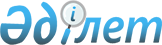 "Азық-түлiк келiсiм-шарт корпорациясы" жабық акционерлiк қоғамын дамытудың 2003-2005 жылдар кезеңiне арналған жоспарын бекiту туралыҚазақстан Республикасы Үкіметінің 2002 жылғы 15 шілдедегі N 777 қаулысы

      Республикада астық рыногын тиiмдi дамыту және қазақстан астығының экспортын ұлғайту мақсатында Қазақстан Республикасының Үкiметi қаулы етеді: 

      1. Қоса беріліп отырған мыналар: "Азық-түлiк келiсiм-шарт корпорациясы" жабық акционерлiк қоғамын дамытудың 2003-2005 жылдар кезеңiне арналған жоспары бекiтiлсiн. 

      Азық-түлiк келiсiм-шарт корпорациясы" жабық акционерлiк қоғамының 2003 жылға арналған маңызды көрсеткiштерi (1, 2, 3, 4-қосымшалар). <*> 

      Ескерту. 1-тармақ өзгерді - ҚР Үкіметінің 2003.04.30. N 411 қаулысымен .       2. Осы қаулы қол қойылған күнінен бастап күшiне енедi.       Қазақстан Республикасының 

      Премьер-Министрi 

Қазақстан Республикасы    

Үкіметінің          

2002 жылғы 15 шілдедегі   

N 777 қаулысымен     

бекітілген            

"Азық-түлік келісім-шарт корпорациясы" жабық акционерлік қоғамын дамыту жоспары       1. "Азық-түлiк келiсiм-шарт корпорациясы" жабық акционерлік қоғамының сипаттамасы, құрылу тарихы, ұйымдық құрылымы       "Азық-түлiк келiсiм-шарт корпорациясы" жабық акционерлiк қоғамы "Мемлекеттiк азық-түлiк контракт корпорациясын қайта ұйымдастыру туралы" Қазақстан Республикасы Үкiметiнiң 1997 жылғы 24 ақпандағы N 260 қаулысына  сәйкес құрылған және Мемлекеттiк азық-түлiк контракт корпорациясының құқықтық мұрагерi болып табылады. "Азық-түлiк келiсiм-шарт корпорациясы" жабық акционерлік қоғамы (бұдан әрi - Корпорация) 1997 жылғы 11 сәуiрде Алматы қаласының әдiлет басқармасында тiркелген. 

      Корпорация мемлекеттiң 100 пайыз қатысуымен акционерлiк қоғам нысанында құрылған заңды тұлға болып табылады және өзiнiң құзыретi шегiнде мемлекеттiк астық ресурстарын басқару жөнiндегi агенттiң өкілеттiгiн жүзеге асырады. Оның жарғылық капиталы 45,7 млн. теңге мөлшерiнде қалыптастырылған және әрқайсысының бастапқы құны 1000 теңге 45762 қарапайым атаулы акцияға бөлiнген. 

      Акциялардың мемлекеттiк пакетiн иелену және оны пайдалану құқығы билiк ету құқығынсыз Қазақстан Республикасының Ауыл шаруашылығы министрлiгiне берiлген. 

      Корпорацияның қаржылық және өндiрiстiк қызметi шаруашылық дербестiк және Қазақстан Республикасы Үкiметiнiң шешiмдерiнiң негiзiнде жүзеге асырылады. 

      Корпорацияның негiзгi мақсаты мемлекеттiк астық ресурстарының сақталуы мен жаңалануын қамтамасыз ету, сондай-ақ елдiң азық-түлiктiк қауiпсiздiгiн қамтамасыз етуге бағытталған астық пен оның өңделген өнiмдерi бағаларының iшкi конъюнктурасын реттеу болып табылады. 

      Корпорация Қазақстан Республикасы Үкiметiнiң тапсырмасы бойынша және Ауыл шаруашылығы министрлiгiмен жасалған агенттiк келiсiмдерге сәйкес мемлекеттік астық ресурстарын сатып алуды, қалыптастыруды, есепке алуды, сақтауды, жаңалауды және сатуды ұйымдастыруды, сондай-ақ Қазақстан Республикасы Үкiметi белгiлейтiн өзге де функцияларды жүзеге асырады. 

      Корпорация өзiнiң жарғылық қызметiн жүзеге асыру үшiн облыстарда 8 өкілдік құрды. 2002 жылғы 1 қаңтардағы жағдай бойынша облыстардағы өкiлдiктердi қоса есепке алғанда, Корпорация қызметкерлерiнiң жалпы саны 211 адамды құрады. -------------------------------------------------------------------- 

Р/с!             Құрылымдық бөлiмшелер          ! Штат бiрлiгiнiң 

 N !                                            !        саны 

-------------------------------------------------------------------- 

 1  Ақтөбе облыстық өкiлдiгi                                8 

 2  Ақмола облыстық өкiлдiгi                               15 

 3  Шығыс Қазақстан облыстық өкілдiгi                       8 

 4  Батыс Қазақстан облыстық өкiлдiгi                       8 

 5  Қарағанды облыстық өкiлдiгі                             7 

 6  Қостанай облыстық өкiлдiгi                             25 

 7  Солтүстiк Қазақстан облыстық өкiлдiгі                  15 

 8  Оңтүстiк аймақ бойынша өкiлдiк                         29 

 9  Сыртқы экономикалық қызмет департаменті 

    (Алматы қаласы)                                         4 

10  Орталық аппарат (Астана қаласы)                        92 

    Барлығы:                                              211 

--------------------------------------------------------------------       1996 жылдың аяғына қарай Мемлекеттiк азық-түлiк корпорациясына банкроттық қаупi төндi, кредиторлық берешектiң жалпы көлемi 200 миллион доллардан асты, ал активтер тапшылығы 100 миллион долларды құрады. Мемлекеттiк азық-түлiктiк астық резервiн сақтауға арналған қаражат бөлу мәселелерi реттелмей қалды. 

      Қазақстан астығын дәстүрлi өткiзу рыногынан iс жүзiнде айырылып қалды. Мемлекеттiк астық ресурстарын есепке алу толығымен қалпына келтiруi тиiс едi. 

      1997 жылы Корпорация құрылғаннан кейiн дағдарысты жағдайдан шығу жөнiнде iс-шаралар кешенi жүзеге асырылды, мұның өзi Компанияның қаржылық жай-күйiн тұрақтандыруға мүмкiндiк туғызды. 

      Корпорацияның барлық құрылымдық бөлiмшелерiн байланыстыратын компьютерлiк желi құрылды және ол қазiр жетiлдiрiлуде, астық пен ақшалай қаражатты жедел есепке алу ұйымдастырылды. 

      1997-1999 жылдар кезеңiнде Корпорация республикалық бюджет алдындағы, соның iшiнде астық сатып алу үшін бөлінген 36 миллион АҚШ доллары мөлшерiнде берешегiн өтедi. 

      1998-2000 жылдары 99,1 миллион АҚШ доллары сомасында тiкелей  мiндеттемелер өтелдi. 

      Қазiргi уақытта Корпорацияның қаржылық жағдайы тұрақты болып  табылады, оның iшкi де, сыртқы да рыноктағы астық сату жөнiндегі қызметi бәсекеге қабiлеттi. 

      2. "Азық-түлік келiсiм-шарт корпорациясы" жабық акционерлiк қоғамының қызметiн талдау       2.1. Мемлекеттiк астық ресурстары       "Астық туралы" Қазақстан Республикасының 2001 жылғы 19 қаңтардағы Заңына  сәйкес Қазақстан Республикасының мемлекеттiк астық ресурстары өзiне мыналарды қамтиды: 

     мемлекеттiк азық-түлiктiк астық резервi; 

     мемлекеттiк тұқымдық астық ресурстары; 

     мемлекеттiк сатылатын астық ресурстары; 

     мемлекеттiк жемдiк астық ресурстары. 

     2002 жылғы 1 қаңтарда Корпорация мемлекеттiк астық ресурстарын 940,6 мың тонна көлемiнде қалыптастырды (1-қосымша).  

Мемлекеттiк астық ресурстарының 2001 ж. 01.03. - 2002 ж. 01.01. кезеңiндегi қозғалысы                                                        мың тонна 

-------------------------------------------------------------------- 

                        !2001. 01.03.! Кiрiсi ! Шығысы ! 2002 01.01. 

                        !    бары    !        !        !    бары 

-------------------------------------------------------------------- 

Мемлекеттiк азық-түлiктiк 

астық резервi                500,0       400,9    400,9      500,0 

Мемлекеттiк сатылатын 

астық ресурстары             177,3       865,3    732,0      310,6 

Мемлекеттiк жемдiк астық 

ресурстары                    0,0         0,0      0,0        0,0 

Мемлекеттiк тұқымдық 

астық ресурстары             99,7       140,2    109,9      130,0 

Барлығы                      777,0      1406,4   1242,8      940,6 

--------------------------------------------------------------------       Ескерту. "Астық туралы" Қазақстан Республикасының Заңына  және "Мемлекеттiк астық ресурстарын қалыптастыру, сақтау және пайдалану ережесiн бекiту туралы" Қазақстан Республикасы Yкiметiнiң 2001 жылғы 28 наурыздағы N 394 қаулысына  сәйкес мемлекеттiк астық ресурстарын есепке алу төрт түр бойынша жүргiзiлуде. 

      Мемлекеттiк астық ресурстары республиканың 62 iрi астық қабылдау кәсiпорындарында орналастырылуда, оларды iрiктеудi Ауыл шаруашылығы министрлiгi мен Корпорация конкурстық негiзде жүргiзедi. 

      Мемлекеттiк астық ресурстарының сандық-сапалық сақталуын бақылауды жүзеге асыру жөнiнде жүктелген функцияларын ескере отырып, Ауыл шаруашылығы министрлiгi мен Корпорация уәкілеттi астық қабылдаушы кәсiпорындарын тексерудi жүзеге асырудың тоқсан сайынғы кестелерiн әзiрледi және бекiттi. 

      Мысалы, 2001 жылы 823 астық қабылдау кәсiпорны тексерiлдi және 3 астық қабылдау кәсiпорнында 477 тонна көлемiнде мемлекеттiк астық ресурстарының жетiспеушiлiгi айқындалды. Қойылған талаптар бойынша осы жетiспеушiлiк өтелдi. 

      2002 жылғы 1 қаңтардағы жай-күйi бойынша мемлекеттiк ресурстарда ақаулы және бүлiнген астық жоқ (2-қосымша). 

      2.1.1. Мемлекеттік азық-түлiктiк астық резервi       Соғыс, жұт, дүлей зiлзала және басқа да төтенше жағдайларда мемлекеттің азық-түлiктік тұрақтылығына мүлтіксiз кепiлдiк жасау үшiн оның ең төменгi мөлшерi тауар рыногында тапшылық туындаған жағдайда халықты астықпен және оның өңделген өнiмдерiмен қамтамасыз етуге кепiлдiк беруi тиiс мемлекеттiк азық-түлiктiк астық резервi жасалды. 

      Бұл резерв 500 мың тонна астық көлемiнде қалыптастырылды (3-қосымша) және Ақмола, Қостанай, Солтүстiк Қазақстан, Қарағанды, Шығыс Қазақстан, Батыс Қазақстан және Қызылорда облыстарының 41 астық қабылдау кәсiпорнында орналастырылды. Қалыптастырылған көлемнiң 58,71 мың тонна (11,7%) - 1999 жылғы егiннің астығы, 177,87 мың тонна (35,6%) - 2000 жылғы егiннiң астығы және 263,42 тонна (52,7%) - 2001 жылғы егiннiң астығы. 

      "Мемлекеттiк астық ресурстарын қалыптастыру, сақтау және пайдалану ережесiн бекiту туралы" Қазақстан Республикасы Yкiметiнiң 2001 жылғы 28 наурыздағы N 394 қаулысымен  бекiтiлген Мемлекеттiк астық ресурстарын қалыптастыру, сақтау және пайдалану ережесiне сәйкес оларды сақтау және жыл сайын жаңалау жүзеге асырылуда. 

      2001 жылы 47 "Мемлекеттiк резервтегi астықты сақтау" бағдарламасы бойынша оларды сақтауға республикалық бюджеттен 740 млн. теңге бөлiндi. 

      2.1.2. Мемлекеттiк тұқымдық астық ресурстары       "Тұқымдық астықтың мемлекеттiк резервi туралы" Қазақстан Республикасы Үкiметiнiң 1999 жылғы 14 қыркүйектегi N 1390 қаулысына  сәйкес Ауыл шаруашылығы министрлiгi мен Корпорация 100 мың тонна көлемiнде мемлекеттiк тұқымдық астық ресурстарын қалыптастырды. "Астық туралы" Қазақстан Республикасының Заңына  сәйкес мемлекеттiк тұқымдық астық ресурстары Қазақстан Республикасының азық-түлiктiк қауiпсiздiгi мен жұмылдыру дайындығы мақсатында республиканың тұқымдық материалға мұқтаждарын тұрақты қамтамасыз етуге және астық өндiрiсiн дамытуға арналған. 

      Мемлекеттiк астық ресурстарын қалыптастыру, сақтау және пайдалану ережесiнiң талаптарына сәйкес тұқымдық астықты пайдалану көлемi Қазақстан Республикасы Үкiметiнiң қаулыларымен айқындалады және екiншi деңгейдегi банктiң кепiлi болған жағдайда қайтарымды негiзде немесе қамтамасыз етудiң басқа да түрлерi мен тұқымдық несие беру түрiнде жүргізiледi. 

      "Батыс Қазақстан облысының тұқымдық несие берешегiн өтеуiнiң кейбiр мәселелері туралы" Қазақстан Республикасы Үкiметiнiң 2000 жылғы 14 желтоқсандағы N 1843 қаулысына  сәйкес жалпы сомасы 4596,5 мың АҚШ долларына баламалы берешегiн 1999 жылы "Ауыл шаруашылығын қаржылық қолдау қоры" ЖАҚ арқылы берiлген несие бойынша өтеу 2003 жылға дейiн ұзартылды. Батыс Қазақстан облысының ауыл шаруашылығы тауар өндiрушiлерi 2001 жылдың егінiнен 984,6 мың АҚШ доллары сомасына 8,8 мың тонна астық көлемiнде берешегiн өтеу жүргізiлдi. 

      2002 жылғы 1 қаңтарда өткен жылдардағы несие бойынша берешектiң көшiрiлетiн қалдығы 18,6 мың тонна, соның iшiнде Ақмола облысы бойынша 3,1 мың тоннаны, Ақтөбе - 2,4 мың тоннаны, Алматы - 0,9 мың тоннаны, Шығыс Қазақстан - 1,4 мың тоннаны, Батыс Қазақстан - 10,2 мың тоннаны, Қостанай - 0,3 мың тоннаны, Солтүстiк Қазақстан - 0,3 мың тоннаны құрады. 

      Жоғарыда көрсетiлген берешектiң жалпы көлемiнен 5,9 мың тонна көлемiнде берешектi өтеу ұзартылды, 3,6 мың тонна көлемiне Корпорацияның пайдасына берешектi өтеу туралы сот шешiм шығарды, ал 9,1 мың тонна көлемiне Корпорация талап-арыз қою жұмысын жеткiзуде. 

      "Мемлекеттiк тұқымдық астық ресурстарының пайдалану көлемiн бекiту туралы" Қазақстан Республикасы Үкiметiнiң 2001 жылғы 10 сәуiрдегi N 484 қаулысы  негiзiнде 2001 жылы 98,8 мың тонна көлемiнде тұқымдық несие берiлдi (4-қосымша), соның iшiнде Батыс Қазақстан облысына - 21,0 мың тонна, Ақмола - 28,5 мың тонна, Қызылорда - 3,4 мың тонна, Қостанай - 32 мың тонна, Қарағанды - 4,5 мың тонна, Шығыс Қазақстан - 5,7 мың тонна және Ақтөбе - 3,7 мың тонна. Берiлген тұқымдық несие толық көлемде қайтарылды. 

      2002 жылғы 1 қаңтардағы жағдай бойынша мемлекеттiк тұқымдық астық ресурстарында 130 мың тонна тұқымдық материал бар, соның iшiнде: 

      сорттық тұқым - 92 мың тонна; 

      тауарлық партиялардың тұқымдық материалы - 27 мың тонна; 

      тауарлық астық - 11 мың тонна. 

      "2002 жылға арналған мемлекеттiк астық ресурстарын қалыптастыру және пайдалану туралы" Қазақстан Республикасы Үкiметiнiң 2002 жылғы 30 наурыздағы N 379 қаулысымен  ағымдағы жылға арналған мемлекеттiк тұқымдық астық ресурстарын пайдалану көлемi 120 мың тонна мөлшерiнде белгiлендi, ол қазiргi уақытта Ауыл шаруашылығы министрлiгi айқындаған тiзбеге сәйкес ауыл шаруашылығы тауар өндiрушiлерi бойынша бөлiнуде. 

      2.1.3. Мемлекеттiк сатылатын астық ресурстары       Мемлекеттiк астық ресурстарын қалыптастыру, сақтау және пайдалану ережесiне сәйкес Ауыл шаруашылығы министрлiгi мемлекеттiк сатылатын астық ресурстарын қалыптастыруды Корпорация арқылы Қазақстан Республикасы Yкiметi айқындайтын тәртiппен жыл сайынғы астық сатып алу жолымен жүзеге асырады. 

      Мемлекеттiк сатылатын астықтың ресурстары астықтың iшкi рыногын реттеу, мемлекетаралық келiсiмдердiң орындалуын қамтамасыз ету, азық-түлiктiк астық резервiн, мемлекеттiк жемдiк және тұқымдық астық ресурстарын толықтыру мен жаңалауға арналған. 

      Азық-түлiктік астықты тұтынуды талдау мамыр-маусымда нан пiсiру өнеркәсiбi мұқтаждары үшiн азық-түлiктiк астыққа сұраныс туындайтынын көрсетуде. Нан-тоқаш бұйымдарына бағалардың өсуiне жол бермеу үшiн Корпорация осы кезеңде отандық астық өңдеушi ұйымдарға астықты тiркелген бағалар бойынша сатуды жүргiзедi. 

      Осылайша, "Астықтың iшкi рыногын тұрақтандыру жөнiндегi шаралар туралы" Қазақстан Республикасы Үкiметiнiң 2001 жылғы 3 сәуiрдегi N 440 қаулысына  сәйкес өткен жылы iшкi рынокта шамамен 150 мың тоннаға жуық астық сатылды. 

      Мемлекеттiк сатылатын астық ресурстарынан оларға астық сатылған астық өңдейтiн ұйымдарды iрiктеудi Ауыл шаруашылығы министрлiгi айқындаған комиссия жүзеге асырды. 

      Бастапқыда астықты сату бағасы бiр тоннаға 108 АҚШ доллары болып белгiленген едi, ал кейiн рынок конъюнктурасының өзгеруiне байланысты сату бағасы бір тоннасына 95 АҚШ долларына дейін төмендетiлдi. Барлығы 108 АҚШ доллары бағасымен сатылатын астық көлемiнiң 79,7 %, ал 95 АҚШ доллары бағасымен - 20,3% сатылды. 

      Бұдан басқа, экспорттық келiсiм-шарттар бойынша 50 мың тонна астық сатылды. 

      "2001 жылғы егіннiң астығын мемлекеттiк сатып алу туралы" Қазақстан Республикасы Үкiметiнiң 2001 жылғы 31 қаңтардағы N 155 қаулысына  сәйкес Корпорация отандық ауыл шаруашылығы тауар өндiрушiлерiнен астықты мемлекеттiк сатып алуды жүзеге асырды, ол екi кезеңде жүргiзiлдi: жеткiзу шарты негізiнде астық өндірісін қаржыландыру және күзде нақты сатып алуды жүзеге асыру арқылы. 

      Барлығы 2001 жылғы егiннiң астығы 425,0 мың тонна көлемiнде, соның iшiнде: көктемгi-жазғы кезеңде қаржыландыру жолымен 199,2 мың тонна және күзгi кезеңде тiкелей сатып алу жолымен 225,8 мың тонна (5, 6-қосымшалар). 

      2002 жылғы 1 қаңтардағы жағдай бойынша мемлекеттiк сатылатын астық ресурстарының көлемi 310,6 мың тонна астықты (7-қосымша) құрады. 

      2002 жылы мемлекеттiк астық ресурстарын сатып алу "Мемлекеттiк азық-түлiк резервiне 2002 жылғы егiннiң астығын мемлекеттiк сатып алу туралы" Қазақстан Республикасы Yкiметiнiң 2002 жылғы 27 наурыздағы N 356 қаулысына  сәйкес жүргiзiледi. Сатып алу мемлекеттiк азық-түлiктiк астық резервiн жаңалау және ауыл шаруашылығы тауар өндiрушiлерiн қолдау мақсатында жүргізiледi. 2002 жылғы егіннiң бидайын және басқа да ауыл шаруашылығы дақылдарын жалпы сомасы 5413,4 млн. теңгеге бағасын кемiнде 11600 теңгеге көлемi 450 мың тоннаға жуық сатып алуды жүргiзу жоспарланып отыр. 2001 жылы сияқты сатып алу екi кезеңде жүзеге асырылатын болады: 

      250 мың тоннаға дейiнгi көлемде - жеткiзу шарты негiзiнде 2002 жылғы 25 шiлдеге дейiнгi мерзiмде қаржыландыру арқылы; 

      200 мың тоннаға жуық көлемде - күзде тiкелей сатып алу арқылы. 

      Жеткiзу шарты негiзiнде астық сатып алуды қаржыландыру екiншi деңгейдегi тұрақты банктердiң кепiлдiгiмен қамтамасыз етiледi. Осы астық сатып алу бағдарламасы ауыл шаруашылығы тауар өндірушiлерiне ақшалай қаражатты ең қажет кезiнде - жанар-жағар май материалдарын, тыңайтқыштарды, тұқымдық материалдарды, ауыл шаруашылығы техникасын, қосалқы бөлшектердi, басқа да тауарлы-материалдық ресурстарды сатып алу үшiн егiс және егiн жинау жұмыстары алдында алуға және өндiрiлетiн астықтың өзiндiк құнын кемiтуге мүмкiндiк туғызады, сабақтас салалардың - ауыл шаруашылығы химиясын, ауыл шаруашылығы машиналарын жасауды дамытуды ынталандырады. 

     2.1.4. Мемлекеттiк жемдiк астық ресурстары       Мемлекеттiк жемдiк астық ресурстары мал шаруашылығы мен құс шаруашылығының жем-шөпке қажеттiлiктерiн қамтамасыз етуге арналады. Мемлекеттiк жемдiк астық ресурстарын пайдалану көлемi Республика Үкiметiнiң шешiмiмен айқындалады. 

      "2002 жылға арналған мемлекеттiк астық ресурстарын қалыптастыру және пайдалану туралы" Қазақстан Республикасы Yкiметiнiң 2002 жылғы 30 наурыздағы N 379 қаулысымен  2002 жылға арналған мемлекеттiк жемдiк астық ресурстарын пайдалану көлемi 15 мың тонна мөлшерiнде белгiлендi. 

      Жемдiк несиенi беру қайтарымды және коммерциялық негiзде банк кепiлдiгiн беру кезiнде жүргiзiледi, сату алдын ала төленген немесе банк кепiлдiгi болған кезде жүзеге асырылатын болады. 

      2.2. Мемлекеттiк элеваторлар жүйесiн дамыту       Астық рыногын мемлекеттiк реттеу және мемлекеттiк астық ресурстарын басқару практикасы мемлекеттiк элеваторлардың белгiлi бiр санының болуы қажет екенiн көрсеттi. Қазақстан Республикасы Президентiнiң 1999 жылғы 12-14 тамыздағы Ақтөбе және Қостанай облыстарында жұмыс сапары барысында кейбiр стратегиялық маңызы бар элеваторларды мемлекеттiк меншiкке беру мүмкiндiгiн қарау туралы берген тапсырмасына сәйкес Ақмола, Солтүстiк Қазақстан және Қызылорда облыстарында 6 мемлекеттiк элеватор - NN 1-6 нан базалары жұмыс iстейдi. Мемлекеттiк элеваторлар мемлекеттiк астық ресурстары үшiн борышты өтеу есебiне мемлекетке қайтарылған жеке элеваторлар базасында құрылды. 

      Технологиялық жабдықтарды қалпына келтiру, қайта жаңарту және қалыпты жұмыс режимiне келтiру мақсатында Корпорация оларды қаржыландыруды жүргiздi. Барлық алты элеваторда астықты қабылдау, өлшеу, кептiру, тазалау, сақтау, және тиеу жөнiндегі қызметті жүзеге асыру құқығына лицензия бар. 

      Мемлекеттiк элеваторлар жүйесiн дамытудың қазiргi кезеңiнде мемлекеттiк астық ресурстарын сақтаудың сенiмдiлiгi артқаны көрер көзге айқындалды. Кейiн мемлекеттiң 100 пайыз қатысуымен мемлекеттiк элеваторларды акционерлендiрудi жүзеге асыру жоспарлануда. 

      2.3. "Азық-түлiк келiсiм-март корпорациясы" жабық акционерлiк қоғамының халықаралық ұйымдардың жұмысына қатысуы       Корпорация Астық жөнiндегi халықаралық кеңес комитетiнiң (бұдан бәрi - Кеңес) жыл сайынғы сессияларына, сондай-ақ Кеңес Лондон қаласында өткiзетiн халықаралық конференцияға қатысады. Кеңес Атқарушы комитеттiң шешiмiмен Қазақстан Республикасы Атқару комитетiнiң мүшелiгiне қабылданды. Австралия, Аргентина, Еуропалық Одақ, Канада, АҚШ сияқты негізгі астық экспорттаушыларынан кейiн Қазақстан Атқарушы комитеттiң алтыншы мүшесi болды. Атқарушы комитеттің мүшесi ретiнде Қазақстанның астықтың халықаралық рыногындағы саясатты қалыптастыруға қатысуға нақты мүмкiндiгi бар. 

      Бұдан басқа, Корпорация оған бүкiл жетекшi астық сатушылары енген iрi халықаралық ұйым - Астық пен жем сату жөнiндегi қауымдастықтың (GAFTA) мүшесi болып табылады. Осы Қауымдастықтың мүшелігі халықаралық стандарттар бойынша астық жеткiзуге келiсiм-шарттар жасасу және Лондон қаласындағы төрелiк сотта туындаған шағымдарды қарау құқығын бередi.  

3. 2001 жылдың қаржылық нәтижелерi және 2002 жылға арналған қаржы-экономикалық көрсеткiштердiң болжамы       2001 жылы астық сату нәтижесiнде Корпорация 2000 жылы астық сатып алуға бөлiнген қаражаттың қайтарылуын жүзеге асырды. 

      Корпорацияның 2001 жылы мемлекеттiк астық ресурстары жөнiндегi қызметiнен жалпы табыс 8408,2 млн. теңгенi құрады, соның iшiнде: 

      өнiмдi (қызметтердi, жұмыстарды) сатудан түскен табыс - 7909,4 млн. теңге; 

      негiзгi емес қызметтен түскен табыс - 498,8 млн. теңге. 

      Бүкiл шығыс 8281,2 млн. теңгенi, соның iшiнде: мемлекеттiк сатылған астық ресурстарының өзiндiк құны 5143,0 млн. теңге, кезеңнiң шығыстары - 2709,5 млн. теңге, негізгi емес қызметтiң шығыстары - 428,7 млн. теңге. 

      Мемлекеттiк астық ресурстарын сатудан салық салынатын 127,0 млн. теңге табыс алынды. <*> 

      Корпоративтiк табыс салығы бойынша шығыстар 39,5 млн. теңге, таза табыс - 87,4 млн. теңгенi құрады. 

      Өзіндік қаржы-шаруашылық қызметтiң қорытындысы бойынша табыс 300,0 млн. теңгенi (мемлекеттiк астық ресурстарын сатудан түскен комиссиялық сыйақының 3% бойынша) құрады, салық салынатын табыс 2001 жыл үшiн 61,9 млн. теңге. 

      Соның iшiнде, кiрiс бөлiгi мынадай түрде қалыптастырылды: 

      мемлекеттiк астық ресурстарын сатудан түскен комиссиялық сыйақы - 265,7 млн. теңге; 

      жалға беру жөнiндегi қызметтер көрсетуден түскен табыс - 18,0 млн, теңге; 

      өзге де кiрiстер - 16,3 млн. теңге. 

      Өз қызметi бойынша шығыстар 238,4 млн. теңгенi құрады. 

      Корпоративтiк табыс салығы - 22,3 млн. теңге. Корпорацияның таза табысы - 39,3 млн. теңге. 

      2002 жылы 19,6 млн. теңге мөлшерiнде акциялардың мемлекеттiк пакетiне дивидендтердi бюджетке аудару жоспарлануда. 

      2002 жылға жалпы кiрiс 10535,9 млн. теңге мөлшерiнде жоспарланды, соның iшiнде: 

      мемлекеттiк астық ресурстары бойынша кiрiстер - 10269,9 млн. теңге; 

      өз қызметi бойынша кiрiс - 266,0 млн. теңге. 

      2002 жылға 10276,1 млн. теңге мөлшерiнде жалпы шығыстар жоспарланды, соның iшiнде: 

      мемлекеттiк астық ресурстары бойынша шығыстар - 10011,7 млн. теңге; 

      өз қызметi бойынша шығыстар - 264,4 млн. теңге. 

      2002 жылғы салық салынатын кiрiс 259,8 млн. теңге мөлшерiнде жоспарлануда. 

      Өз қызметi бойынша кiрiстi бөлу кезiнде оны мыналарға жұмсау жоспарлануда: 

      0,6 млн. теңге мөлшерiнде акциялардың мемлекеттiк пакетiне дивидендтер төлеуге; 

      Корпорация өз қаражатын инвестициялық мақсаттарға жұмсауды жоспарламайды. 

      2005 жылға дейiнгi кезеңге арналған қаржы-экономикалық көрсеткiштердiң толық болжамы Қазақстан Республикасының Экономика және сауда министрлiгi ұсынған нысан бойынша 8-қосымшада келтiрiлген. 

      Ескерту. 3-бөлім өзгерді - ҚР Үкіметінің 2003.04.30. N 411 қаулысымен .  

4. "Азық-түлiк келiсiм-шарт корпорациясы" жабық акционерлiк қоғамын дамытудың негізгi бағыттары мен перспективалары       2003-2005 жылдардағы қызметтiң негiзгi бағыттары "Астық туралы" Қазақстан Республикасының 2001 жылғы 19 қаңтардағы Заңына, Қазақстан Республикасы Yкiметiнiң 2001 жылғы 28 наурыздағы қаулысына  сәйкес Корпорацияға жүктелген негiзгі мiндеттер мен функциялардан туындайды. 

      4.1. Корпорация қызметiнiң негiзгi бағыттары       1. Мемлекеттiк астық ресурстарын басқарудың тиiмдiлiгiн мынадай жолдармен арттыру: 

      мемлекеттiк астық резервiн жаңалау және отандық ауыл шаруашылығы тауар өндiрушiлерiне қолдау көрсету мақсатында мемлекеттiк ресурстарға астықты екi деңгейлi сатып алу схемасын дамыту әрi жетiлдiру; 

      ауыл шаруашылығы тауар өндiрушiлерiне қайтарымды шартпен тұқымдық несие беру тәртiбiн жетiлдiру; 

      тұқымдық материалдың сапасын жақсарту жөнiнде жұмыс жүргiзу; 

      мемлекеттiк жемдiк астық ресурстарын қалыптастыру; 

      мемлекеттiк азық-түлiктiк астық резервiн сақтаудың сенiмдiлiгiн арттыру, мемлекеттiк элеваторлар желiсiн дамыту, олардың материалдық-техникалық базасын дамыту, оларда мемлекеттiк азық-түлiктiк астық резервiн және ауыл шаруашылығы тауар өндiрушiлерiнiң астығын орналастыру; 

      қазақстан астығын сатудың тиiмдiлігін арттыру, соның iшiнде оны тасымалдау жөнiндегі проблемаларды шешу арқылы. 

      2. Мынадай жолдармен iшкi рыноктағы астықтың бағасын реттеу: 

      астық пен оны өңдеу өнiмдерiне бағалардың негiзсiз көтерiлуiн болдырмау мақсатында iшкi рыноктағы бағаға әсер ететiн астық сатып алу мен сату көлемiн реттеу; 

      оны уақытылы әрi тиiмдi сатуды қамтамасыз ету мақсатында астық өңдеушi кәсiпорындарға астық сату тәртiбiн жетiлдiру; 

      отандық ауыл шаруашылығы тауар өндiрушiлерiне қолдау көрсету және астық өндіруді қаржыландыру жүйесiн неғұрлым кеңiнен енгізу. 

      3. Мынадай жолдармен: 

      астық өткiзудiң дәстүрлi рыноктарындағы өз тұғырын нығайту, сондай-ақ жаңа рыноктарға шығуды қамтамасыз ету; 

      халықаралық астық рыногында астық державасы ретiнде Қазақстанның беделiн нығайтуға бағытталған iс-шаралар өткiзудi қамтамасыз ету және халықаралық ұйымдардың жұмысына қатысу, сондай-ақ астық импорттаушы кейбiр елдерде өкiлдiктер ашу; 

      халықаралық ұйымдармен және Қазақстан аумағындағы астық импорттаушылармен өзара iс-қимыл жасау мақсатында Қазақстанның астық рыногы туралы ақпаратқа қол жеткiзудi қамтамасыз ету, әлемдiк стандарттарға сай инфрақұрылымы бар орталықтың болуы, қазақстан астығын жылжытуға бағытталған шетелдiк делегацияларды қабылдау, конференциялар, симпозиумдар, тұсаукесерлер, көрмелер өткiзу арқылы қазақстан астығын халықаралық рыноктарға жылжыту; 

      астық рыногын дамытуды, қазақстан астығын экспортқа шығаруды көбейтудi қамтамасыз ету үшiн Ақтау портында қосымша астық терминалын салу. <*> 

      Ескерту. 3-тармақ өзгерді - ҚР Үкіметінің 2003.04.30. N 411 қаулысымен . 

      4.2. Мемлекеттiк ресурстарға сатып алынатын дақылдар номенклатурасын кеңейту       Iшкi және сыртқы астық рыноктары конъюнктурасын ескере отырып, мемлекеттiк астық сатып алудың бұлжымас әрi басым бағыты жұмсақ сортты бидай болып табылады. Бұл ретте, қатты сортты бидай және жем-шөптiк арпа сияқты мемлекеттiк ресурстарға сатып алынатын дақылдар номенклатурасын кеңейтуге болады деп санаймыз. 

      Сапалы қатты бидайға iшкi сұраныс республикадағы жалпы рынок сыйымдылығы 143 мың тоннаға жуық макарон бұйымдарын iрi өндiрушiлер тарапынан сұраныстан туындады. 

      Республика iшiнде макарон бұйымдарын iрi және ұсақ өндiрушiлердiң жедел дамып келе жатқанын және кейбiр импортталған макарон көлемiн назарға ала отырып, Корпорацияның бағалауы бойынша жоғары сортты макарон жармасынан ғана макарон өндiрiлуi шартымен (қазiргi таңда - көрсетiлген деректердiң 30%-ға жуығы) дәнiнiң маңызы 27%-ға дейiн және мөлдiрлiгi 70%-ға дейiн қатты бидайды iшкi рынокта ең жоғары тұтыну 350380 мың тоннаға жуықты құрайды. 

      Корпорацияның бағалауы бойынша республика диiрмен кешендерiнiң қатты бидайды өңдеуiнiң техникалық қуаты жылына 130-150 мың тонна, ал есептiк нақты өңдеу 60-70 мың тонна ғана астықты құрайды. 

      Қатты бидайды өңдеу мен тұтыну көлемдерiнiң шектелуiнiң негiзгi себебi соңғы жылдары қолайсыз ауа-райынан, өндiрiстiң агротехнологиялық нормаларының бұзылуынан, сапалы тұқымдық материалдың болмауы салдарынан өндiрiстiң құлдырауына байланысты республиканың бидай рыногында сапалы бидайдың болмауы болып табылады. 

      Қазiргi уақытта, қатты бидай сораптары Ақмола, Ақтөбе, Қостанай және Солтүстiк Қазақстан облыстарында өңделедi. 

      Астықтың iшкi рыногында қалыптасқан конъюнктурада 3 сыныпты қатты бидай құны франко-элеватор шартымен (элеватордан тiкелей жеткiзу) 80-85 АҚШ долларына баламалы соманы құрайды, мұның өзi астық өндiрушiлерге 20-25% өндiрiс рентабельдiлiгi деңгейiн ұстауға мүмкiндiк туғызады. 

      Корпорация iшкi рынокқа да шығаруға, Ресей мен Өзбекстанға, басқа да елдерге импорттауға болатын бидайдың қатты сорттарын сатып алуды жүзеге асырады, бұл ретте сапаны қатаң ұстану қажет: мөлдiрлiгi кемiнде 70%, табиғи салмағы кемiнде 770 г/к, дәнiнiң маңызы кемiнде 25%. Франко-элеватор шартымен сатып алу бағасы бiр тоннаға 85 АҚШ долларын құрауы мүмкiн. 

      Корпорация жыл сайын республикалық бюджет қаражаты есебiнен 15 мың тоннаға дейiн қатты бидай сатып алуды, соның iшiнде 10 мың тонна азық-түлiктiк астық және 5,0 мың тонна сорттық тұқым сатып алуға дайын. 

      Жемдiк арпаны өндiру көлемiнiң азаюына, ең алдымен, республикада мал санының күрт азаюуы әсер еттi. Мал шаруашылығы саласының тарапынан сұраныстың төмендеуi салдарынан осы дақылдың егістiк алаңдары едәуiр азайтылды. 

      Осылайша, 1990 жылмен салыстырғанда, тұтас алғанда, республикада арпа себу алаңы 4 еседей дерлiк азайды, ал өндiрiс көлемi 5 есе азайды. 

      Арпаға iшкi сұраныстың республика iшкi рыногында толық  қанағаттандырылуы жағдайында Қазақстан Республикасы Статистика жөнiндегi агенттiгiнiң деректерi бойынша жемдiк арпаның экспорты 1997-2001 жылдары кезеңiнде 312,3-760,2 мың тонна шегінде ауытқуда. Экспорт көлемiнiң өзгеруi халықаралық рыноктың ғана емес, республика iшкi рыногының да жай-күйiне тәуелдi.  

Жемдiк арпаны экспорты көлемiнiң серпiнi                                                           мың тонна 

-------------------------------------------------------------------- 

  Экспорттау жылы   ! 1997/1998 ! 1998/1999 ! 1999/2000 ! 2000/2001 

-------------------------------------------------------------------- 

Экспорт көлемi          623,4       320,2       760,2        312,3 

-------------------------------------------------------------------- 

     Қазақстан жемдiк арпасын импорттаушылар Ресей, Иран, Сауд Арабиясы болып табылады.       Корпорация халықаралық рынокта жем арпасы саудасында едәуiр тәжiрибеге ие. Астық халықаралық рыногының ағымдағы жай-күйiнде Корпорация бiр тоннасы үшiн 40 АҚШ долларына баламалы баға бойынша франко-элеватор шартымен 2 сыныптағы жемдiк арпа сатып алуға дайын. 

      Корпорация жыл сайын 100 мың тоннаға дейiнгi көлемде жемдiк арпа сатып алу мүмкiн деп санайды, бiрақ мемлекеттiк сатып алу бағдарламасының шектеулi қаржыландырылуына байланысты сатып алу көлемiн 15 мың тоннаға дейiн белгілеудi ұсынады. 

      4.3. Маркетингтiк зерттеулер. Мемлекеттiк астық ресурстарының экспорты       2001 жылы Корпорация экспорттық жеткiзулер бойынша 154,8 мың тонна, соның iшiнде ТМД елдерiне 82,3 мың тонна тиелдi (Өзбекстан мен Ресей) және алыс шет елдерге 72,5 мың тонна (Иран және Ауғаныстан). Экспорт астығын сату бағасы беру шарттарына қарай DAF шартымен (шекараға дейiн жеткiзу) 110 АҚШ доллары шегiнде қалыптасты. 

      Ағымдағы жылы қазақстандық астықты әлемдiк рынок пен дәстүрлi өткiзу рыноктарына экспорттау едәуiр қиындау болады. Әлемдiк рынокқа астық жеткiзу баға кедергiсi мен жоғары көлiк шығыстарынан, сондай-ақ АҚШ, Канада, Австралия, Еуропалық Одақ (ЕО), Аргентина сияқты негiзгі астық экспорттаушылармен қазiргi ұзақ мерзiмдi сауда қатынастарымен шектелуде. 

      Сонымен қатар, 2002 жылғы ақпанда EO елдерiнiң импорттық бажды құрамында 11,5%-дан аз протеинi бар импортталатын бидайға 21,49 евро/т дейiн көтеруi конъюнктуралық факторға айналды. Осы шара ресей мен украин бидайы экспорттық жеткізiлiмдерiн шектейдi, мұның өзi осы елдер iшкi астық рыногының қанығуына әкеледi, сөйтiп қазақстан астығы импортына да әсер етедi. 

      Жалпыға мәлiм, дәстүрлi өткiзу рыноктары әрқашанда қазақстандық астығы экспортында едәуiр үлеске ие (ТМД елдерi - жалпы қазақстан астығы экспортының 80%-ға жуығы), бұл ретте жылдан жылға ресей астық рыногының рөлi кемiп келедi (1997/1998 маркетинг жылы қазақстанмен жалпы экспорттың 57,31%, 42,75% - 1998/1999 маркетинг жылы, 35,44% - 1999/2000 маркетинг жылы, 55,25% - 2000/2001 маркетинг жылы, 7,7 % - 2001/2002 маркетинг жылы). 

      ТМД елдерiне астық жеткiзу неғұрлым тиiмдi, өйткенi ортақ шекара болғандықтан, жеткiзу жөнiндегi шығындар неғұрлым аз. 

      2001 жылы Ресей 85 млн. тоннадан астам астық жинады. 2001 жылдың рекордты егiнi жағдайында әрi мол қоры болғандықтан Ресей өзiнiң астыққа қажеттiлiктерiн (70 млн. тоннаға жуық) қамтамасыз еттi және 3,8 млн. тоннаға жуық астығын негiзiнен Таяу Шығыс пен Еуропа елдерiне экспорттады. Астықтың едәуiр қоры болуы iшкi рыноктағы бағаға терiс әсер етедi, соның салдарынан ресей рыногында бағалар құлдырады, мысалы соңғы айда дән маңызы 25%-ға дейiнгi бидай бағасы бiр тоннаға 100 АҚШ долларынан 85-90 долларға дейiн түсті, бұл ретте дән маңызы 23%-ға дейiнгi бидай үлкен сұранысқа ие емес. 

      2002 жылы Ресейге азық-түлiктiк астық жеткiзу шағын көлемде ғана болады деп күтілуде. Сонымен бiрге, ресей азық-түлiктiк астығының сапасы төмен болуына байланысты қазақстан астығы Ресейде диiрмен көрсеткiштерi бойынша ресей бидайын "жақсартушы" ретiнде сұранысқа ие болуы мүмкiн. Сондықтан, Қазақстаннан экспортты кеңейтудiң бiрден-бiр маңызды бағыты протеинi көп күштi әрi қатты сортты астық өндiру болып табылады. 

      Қазiргi уақытта, Өзбекстан тарапынан қазақстан астығының импортына мүдделiлiк танытылмауда. Мұның өзi, баж салынбайтын ұнның Қазақстан аумағынан Өзбекстанға көптеп әкетiлуiнен. Бұдан басқа, ұзақ мерзiмдi кредит беру шеңберiнде АҚШ Ауыл шаруашылығы министрлiгi Өзбекстанға 20 млн. АҚШ доллары сомасына астық жеткiзудi жүзеге асыруда. 

      Экспорт саясатының маңызды бағыттарының бiрi - жаңа рыноктарды игеру болып табылады. Корпорация азық-түлiктiк астықтың ең үлкен рыноктарының бiрi - Иран Ислам Республикасында (6 млн. тонна) орнығуды жалғастыруда. Қазақстан 1 млн. тоннаға жуық бидай жеткiзудi жүзеге асыруға қабiлеттi, бұл ретте темiр жолмен де, Каспий теңiзi арқылы да тасымалдаудың техникалық мүмкiндiктерi бар. 

Иранға және басқа да каспий маңындағы елдерге астық жеткiзудiң неғұрлым арзан тәсiлi астықты су көлiгiмен тасымалдау болып табылады. Ақтау портындағы қолда бар терминалдың жылына ең көп астық өткiзу мүмкiндiгi 300 мың тоннадан аспайды, ал иран порттарының өткiзу мүмкiндiгi бұл көлемнен бiрнеше есе артық. Ақтау портында қосымша астық терминалын салу порттың өткiзу мүмкiндiгiн шамамен жылына 1 млн. тонна астыққа дейiн көбейтуге мүмкiндiк бередi. Жеткiзiлетiн астық сапасы неғұрлым маңызды мәселе болып қалуда - бiрқатар экспорттаушылар шикi дән маңызы пайызы аз әрi тым дымқыл, сапасы төмен астық жөнелтуде. Жеткiзiлетiн бидай сапасының нашарлауы Қазақстанның жалпы беделiне әсер тигізуде, әрине кiм жеткiзгенiн олар бөлiп-жарып жатпайды. Сондықтан, осы мәселеде мемлекет тарапынан қатаң бақылау орнату қажет. <*> 

      2001 жылы Қазақстанда көп егін жиналды. Статистикалық деректерге сәйкес астықтың жалпы жиналымы жетiлдiрiлгеннен кейiн салмағы 15,9 млн. тонна құрады. 2000 жылғы егiннiң - 1,7 млн. тонна көлемiнде қалған астығын ескере отырып, iшкi тұтыну - 9,4 млн. тонна, болжамды экспорт көлемi - 4 млн. тонна (ic жүзiнде 2002 жылғы 20 мамырда - 3,6 млн. тонна), жыл сайынғы егін жинау басталар алдындағы (2002 жылғы 1 шiлдеде) келесi жылға ауыстырылатын қалдығы 2,5 есе өсiп, 4,2 млн. тонна құрайды. 

      Корпорация жыл сайын iшкi рынокта республиканың отандық өңдеушi кәсiпорындарына мемлекеттiк азық-түлiктiк астық ресурстарынан белгiленген баға бойынша 100-ден 150-ге дейiн мың тонна көлемде астық сатты. 

      Ағымдағы жылы iшкi астық рыногы мол қаныққандықтан, тауар интервенцияларын жүзеге асыру арқылы мемлекеттiң араласу қажеттiгi туындаған жоқ. 

      Астықтың едәуiр қоры iшкi бағаға терiс әсер етедi, соның салдарынан iшкi рынокта рынок бағасы күрт құлдырайды. 

      Қазіргi таңда, бiр тонна астық үшiн 80 АҚШ долларына баламалы сатып алу бағасын ескерсек, мемлекеттiк ресурстардағы астықтың өзiндiк құнын сақтауды ескере отырып, 85 АҚШ долларына баламалы (жылдың аяғына дейiн өзiндiк құн 87-89 АҚШ долларын құрайды), ал рыноктағы азық-түлiктiк бидай бағасы бiр тоннаға 50-55 АҚШ долларына баламалы сомаға дейiн төмендедi. 

      Қалыптасқан жағдайда Корпорация 2001 жылы астық сатып алуға алынған бюджет қаражатының уақытылы әрi толық қайтарылуын қамтамасыз ететiн баға бойынша 200 мың тоннаға жуық астықтың қалған бөлiгiн сата алмайды. 

      Бюджет қаражатын қайтару проблемасын шешу үшiн Корпорация Ауыл шаруашылығы министрлiгіне Бюджет комиссиясы алдында берешектiң қалған бөлігін (2,7 млрд. теңге) 2003 жылғы 1 қыркүйекке дейiн ұзарту туралы мәселе қоюды ұсынды. 

      Ескерту. 4.3-бөлім өзгерді - ҚР Үкіметінің 2003.04.30. N 411 қаулысымен . 

      4.4. Республикалық бюджет қаражатынан қаржыландыру       Республикалық бюджет қаражаты есебiнен мынадай бағдарламаларды қаржыландыру көзделуде: 

      1. Мемлекеттiк астық резервiн сақтау. 

      2. Мемлекеттiк азық-түлiктiк астық резервiн жаңалау үшiн сатып алуды қамтамасыз ету. 

      3. Мемлекеттiк азық-түлiктiк астық резервiн ауыстыру. ------------------------------------------------------------------- 

Бағдарлама атауы!   2002     !    2003    !    2004   !    2005 

                !-------------------------------------------------- 

                ! мың ! млн. !  мың ! млн.! мың ! млн.! мың !  млн. 

                !тонна! теңге!тонна !теңге!тонна!теңге!тонна! теңге 

------------------------------------------------------------------- 

1. Мемлекеттiк 

астық резервiн   500   770,5   500   805,4  500   833   500    833 

сақтау 2. Мемлекеттiк   450  5413,4   428  5500,0  467  6208,4 467  6208,4 

азық-түлiктiк 

астық резервiн 

жаңалау үшiн 

сатып алуды 

қамтамасыз ету 3. Мемлекеттiк  24,0   21    125,0  335,2  62,5  173,3  62,5  173,3 

астық резервiн 

ауыстыру 

-------------------------------------------------------------------       Ескерту. Сатып алу, орын алмастыру және қаржыландыру көлемi  өзгерiлтілуi мүмкiн. 

      2003-2005 жылдарға арналған көрсеткiштер тиiстi жылға арналған бекiтiлген республикалық бюджетке сәйкес түзетiлуi мүмкiн.       2003-2005 жылдардағы бюджеттiк бағдарламалар бойынша сомалардың көбейтiлуi Қазақстан Республикасы Үкiметiнiң 2001 жылғы 13 қыркүйектегi N 1197 қаулысымен  бекiтiлген Қазақстан Республикасы мемлекеттiк бюджетiнiң 2002-2004 жылдарға арналған болжамды көрсеткiштерiне сәйкес тиiстi жылдарға арналған АҚШ долларына теңгенiң болжамды орташа бағамының өзгеруiне байланысты. 

      4.5. Тартылған несиелiк қаражат есебiнен қаржыландыру<*>      Ескерту. 4.5-бөліммен толықтырылды - ҚР Үкіметінің 2003.04.30. N 411 қаулысымен .      Қазақстан Республикасы Президентiнiң 2002 жылғы 5 маусымдағы N 889 Жарлығымен  бекiтiлген Қазақстан Республикасының 2003-2005 жылдарға арналған Мемлекеттiк аграрлық азық-түлiк бағдарламасының 4.2-тармағымен және Қазақстан Республикасы Yкiметiнiң "Ақтау портында астық терминалын салудың кейбiр мәселелерi туралы" 2002 жылғы 31 қазандағы N 1156 қаулысымен  Ақтау портында астық терминалын салу көзделген. 

      Несиелiк қаражатты тарту жолымен 2003 жылы кейiннен экспортқа шығару үшiн астықты коммерциялық сатып алу жоспарланып отыр. Бұл ауыл шаруашылығы өнiмдерiн сатуда отандық тауар өндiрушiлерге қолдау көрсетудi қамтамасыз етуге, мемлекеттiң экспорттық саясатын үйлестiруге және қазақстан астығына баға демпингiн болдырмауға, ауыл шаруашылығы өндiрiсiне қосымша инвестицияларды тартуға мүмкiндiк бередi.  

Қорытынды       Корпорация алдында тұрған және осы Жоспарда жазылған мiндеттердi шешу елдiң азық-түлiк қауiпсiздiгін қамтамасыз ететiн тиiмдi жұмыс iстейтiн моделiн құруға, Қазақстанда астық өндiрiсiн дамыту, астық экспорты үшiн жағдай жасауға, астық рыногын тұрақтандыруға, ауыл шаруашылығымен сабақтас салаларды дамытуды қамтамасыз етуге мүмкiндiк туғызады.                                                      1 қосымша  

2002 жылғы 1 қаңтардағы астықтың мемлекеттік ресурстарының қолда бары                                                          тонна 

____________________________________________________________________ 

              !Мемлекеттік азық-түлік     !  Мемлекеттік сатылатын 

              !астық резерві              !  астықтың ресурстары 

-------------------------------------------------------------------- 

  Облыс       ! Физикалық  ! Есептік      !  Физикалық   !  Есептік 

              ! салмағы    ! салмақ       !   салмағы    !  салмақ 

-------------------------------------------------------------------- 

Ақмола         227 299,93    227 648,47      57 651,30    55 742,34 

Ақтөбе                                       2 360,82      2 264,16 

Алматы                                       71,76         59,38 

Шығыс Қазақстан  5 497,00     5 525,68       11 075,61     11 097,71 

Батыс Қазақстан  9 908,00     10 011,75      7 635,99      7 696,17 

Қарағанды        60 604,09    60 789,19      11 878,37     11 827,19 

Қызылорда        3 208,95     3 137,22       1 507,50      1 494,02 

Қостанай        104 589,55    104 619,53     173 462,19   171 846,78 

Солтүстік       88 892,48     89 254,36      43 886,48     43 802,69 

Қазақстан 

Оңтүстік                                     1 039,80      1 071,97 

Қазақстан 

-------------------------------------------------------------------- 

Жалпы жиыны    500 000,00    500 986,20      310 569,81   306 902,41 

--------------------------------------------------------------------таблицаның жалғасы 

____________________________________________________________________ 

               !  Мемлекеттік тұқымдық    !        Барлығы         

               !  астықтың ресурстары     !                        

------------------------------------------------------------------- 

  Облыс        ! Физикалық  ! Есептік     ! Физикалық  ! Есептік   

               ! салмағы    ! салмақ      ! салмағы    ! салмақ   -------------------------------------------------------------------  Ақмола           29 951,61    29 703,46     314 902,84   313 094,27 

Ақтөбе            3 634,57     3 650,33       5 995,39     5 914,49 

Алматы            1 933,80     1 910,16       2 005,56     1 969,54 

Шығыс Қазақстан   4 494,36     4 506,21      21 066,97    21 129,61 

Батыс Қазақстан  33 487,14    34 024,76      51 031,13    51 732,67 

Қарағанды         7 521,07     7 535,02      80 003,53    80 151,40 

Қызылорда         3 828,74     3 828,74       8 545,19     8 459,98 

Қостанай         45 189,24    45 258,93     323 240,97   321 725,24 

Солтүстік                                   132 778,95   133 057,05 

Қазақстан 

Оңтүстік                                      1 039,80     1 071,97 

Қазақстан 

------------------------------------------------------------------- 

Жалпы жиыны     130 040,52   130 417,61     940 610,33   938 306,22 

-------------------------------------------------------------------                                                      2 қосымша  

Мемлекеттік ресурстардың бүлінген және ақаулы астығы көлемдері қозғалысының серпіні       (Графикті қағаз мәтіннен қараңыз)                                                      3 қосымша  

2002 жылғы 1 қаңтардағы мемлекеттік азық-түлік астық резервінің жай-күйі туралы есеп ____________________________________________________________________ 

Салынған жылдары бойынша  ! Астықтың ! Көлемі, !3 сыныпты! Басқалары 

облыстар мен элеваторларға!   түрі   !  тонна  !жұм.бидай! (күріш) 

шаққан бөлінісіндегі      !          !         !         ! 

мемлекеттік азық-түлік    !          !         !         ! 

астық резерві             !          !         !         ! 

-------------------------------------------------------------------- 

            1             !    2     !    3    !    4    !     5 

-------------------------------------------------------------------- 

1999 жылғы егіннің астығы,              57220      57220       0 

барлығы        

оның ішінде 

Ақмола облысы 

"Урожай" ЖШС                  жұм. бидай    1352       1352 

"Новоселовск" АҚ              жұм. бидай    3500       3500 

Достық эл.                    жұм. бидай    4936       4936 

N 1 Астық базасы              жұм. бидай     962        962 

N 2 Астық базасы              жұм. бидай    2263       2263 

Шығыс Қазақстан 

"Шығыс Астық" ЖШС             жұм. бидай     832        832 

Қарағанды         

"Жер Арна" ЖШС                жұм. бидай    5784       5784 

"Шоқай эл" ЖШС                жұм. бидай    5785       5785 

"Ақнар" фирмасы ЖШС           жұм. бидай     596        596 

Қостанай 

"Жаркөл эл" ААҚ               жұм. бидай    6118       6118 

"Тобыл эл" ААҚ                жұм. бидай    2198       2198 

"Аманқарағай эл" ЖШС          жұм. бидай    2150       2150 

"Денисовск" ЖШС               жұм. бидай    1962       1962 

Солтүстік Қазақстан 

"Колос" АҚ                    жұм. бидай    7659       7659 

"Булаевск эл" АҚ              жұм. бидай    4755       4755 

"Смирнов эл" АҚ               жұм. бидай    6368       6368 

2000 ж. егіннің астығы, 

барлығы                                   176155     176156     5 

оның ішінде 

Ақмола облысы 

"Айыртау" ААҚ                 жұм. бидай    9009       9009 

"Азат" АҚ                     жұм. бидай    1322       1322 

"Жалтыр эл" ААҚ               жұм. бидай    2966       2966 

"Достық эл" Н-Бурлук АҚ       жұм. бидай    1026       1026 

"Уақ" Элеваторы ҒӨБ ЖШС       жұм. бидай    9834       9834 

"Макинск эл" АҚ               жұм. бидай    2466       2466 

N 1 Астық базасы              жұм. бидай   11610      11610 

N 2 Астық базасы              жұм. бидай   13152      13152 

N 5 Астық базасы              жұм. бидай     923        923 

Шығыс Қазақстан                                0 

"Ертіс Астық" ЖШС             жұм. бидай     317        317 

"Шығыс Астық" ЖШС             жұм. бидай      33         33 

"Элеватор" Зыряновск. ЖШС     жұм. бидай    3036       3036 

Батыс Қазақстан                                0 

"Желаевский" АҚ               жұм. бидай    8135       8135 

"Пойменск АҚК" АҚ             жұм. бидай    1126       1126 

"Шиповск эл." АҚ              жұм. бидай     648        648 

Қарағанды                                      0 

"Жер Арна" ЖШС                жұм. бидай    4490       4490 

"Шокайский эл" ЖШС            жұм. бидай    2000       2000 

"Қарағанды Нан" ААҚ           жұм. бидай   11714      11714  

"Акнар" фирмасы ЖШС           жұм. бидай    1990       1990 

Қостанай                                       0 

"Жаркөл эл" ААҚ               жұм. бидай    2544       2544 

"Қарағайлы" ААҚ               жұм. бидай      19         19 

"Мелькомбинат" ААҚ            жұм. бидай    5283       5283 

"Тобыл эл" ААҚ                жұм. бидай    2881       2881  

"Тоғұзақ эл" ААҚ              жұм. бидай   13254      13254 

"Аманқарағай эл" ЖШС          жұм. бидай    6818       6818 

"Денисовск" ЖШС               жұм. бидай       3          3 

"Урицкий эл" ААҚ              жұм. бидай    3251       3251 

"Пешков АҚК" БК ЖШС           жұм. бидай    7450       7450 

Солтүстік Қазақстан                            0 

"Колос" АҚ                    жұм. бидай   17505      17505 

"Булаевск эл" АҚ              жұм. бидай   16758      16758 

"Смирнов эл" АҚ               жұм. бидай    9129       9129 

N 4 Астық базасы              жұм. бидай    5460       5460 

2001 ж. егіннің астығы, 

барлығы                                   266631     263424   3213 

оның ішінде 

Ақмола облысы 

"Макинск эл" АҚ               жұм. бидай   17917      17917 

"Азат" АҚ                     жұм. бидай    9162       9162 

"Айыртау" АҚ                  жұм. бидай   10514      10514 

"Достық" АҚ                   жұм. бидай   13311      13311 

"Новоселовск" АҚ              жұм. бидай    5758       5758 

"УАҚ" ҒӨБ" ЖШС                жұм. бидай   12578      12578 

N 1 Астық базасы              жұм. бидай   24378      24378 

N 2 Астық базасы              жұм. бидай   40965      40965 

N 3 Астық базасы              жұм. бидай    6706       6706 

N 5 Астық базасы              жұм. бидай    4736       4736 

"Жалтыр эл" ААҚ               жұм. бидай   15953      15953 

Шығыс Қазақстан 

"Ертіс Астық" ЖШС             жұм. бидай     280        280 

"Шығыс Астық" АҚ              жұм. бидай    1000       1000 

Қостанай 

"Жаркөл эл." АҚ               жұм. бидай   13164      13164 

Қарағайлы                     жұм. бидай    1746       1746 

"Тобыл эл." ААҚ               жұм. бидай    8289       8289 

"Тоғұзақ" АҚ                                1413       1413  

"Пешков АӨК" БК ЖШС           жұм. бидай   20000      20000 

"Аманқарағай эл" ЖШС          жұм. бидай      55         55 

"Мелькомбинат" АҚ                           5493       5493 

"Иволга" ЖШС                  жұм. бидай     500        500 

Қарағанды 

"Центр. Каз. эл" ЖШС          жұм. бидай   13855      13855 

"Ақ-Тасты" АҚ                                501        501 

"Ақнар" фирмасы ЖШС           жұм. бидай   10389      10389 

"Ақжол" ААҚ                   жұм. бидай    3500       3500 

Солтүстік Қазақстан                            0 

"Колос" АҚ                    жұм. бидай    7280       7280 

"Булаевск" АҚ                 жұм. бидай    7662       7662 

N 4 Астық базасы              жұм. бидай    5604       5604 

"Смирнов эл" АҚ               жұм. бидай     711        711 

Қызылорда 

"Жалағашастық" АҚ               күріш       1718             1718 

N 6 Астық базасы                күріш       1490             1490 

Жиыны                                     500000     496792  3208 

--------------------------------------------------------------------                                                        4 қосымша  

2001 жылғы көктемгі егіс жұмыстарын жүргізу үшін мемлекеттік тұқымдық астық ресурстарынан бөлінілген тұқымдық несие туралы ақпарат -------------------------------------------------------------------- 

Барлық бе.  !                оның ішінде облыстар бойынша: 

рілген несие!------------------------------------------------------ 

(мың тонна):!Ақмола !Ақтөбе!Шығыс  !Батыс!Қарағанды!Қостанай!Қызыл. 

            !       !      !Қазақ. !Қазақ!         !        !орда 

            !       !      !стан   !стан !         !        ! 

-------------------------------------------------------------------- 

  98,8        28,5     3,7    5,7    21,0    4,6     32,0     3,4 

--------------------------------------------------------------------       (Диаграмманы қағаз мәтіннен қараңыз)                                                   5 қосымша  

      Қазақстан Республикасы Үкіметінің 2001 жылғы 31 қаңтардағы N 155 қаулысына  сәйкес 2001 жылғы егіннен сатып алынған астықтың көлемі және астықты сатушылардың сандық арақатынасы ___________________________________________________________________ 

Сатып алуға тиесілі !                  оның ішінде: 

    (мың тонна):    !---------------------------------------------- 

                    ! көктем жаз кезеңінде   !    күзгі кезеңде 

------------------------------------------------------------------- 

    425,0                     199,2                 225,8 

------------------------------------------------------------------- 

   (Диаграмманы қағаз мәтіннен қараңыз) ___________________________________________________________________ 

Тапсырушылардан! оның ішінде ұйымдық-құқықтық нысандары бойынша: сатып алынғаны !--------------------------------------------------- 

               !   ШҚ    !   АҚ   !   ЖШС   !  ӨК, МҚК  ! Өзгелер 

------------------------------------------------------------------- 

     638          394       18       175          13        38 

-------------------------------------------------------------------       Өзгелер - ЖК және өзгелер       (Диаграмманы қағаз мәтіннен қараңыз)                                                      6 қосымша  

2001 жылғы егіннің астығын көктем-жаз кезеңдерін сатып алу жөніндегі ақпарат ____________________________________________________________________ 

  Облыстардың   !               2001 жылғы егіннен   

   атаулары     !           нақты сатып алынған астық    

                !--------------------------------------------------- 

                !    көлемі,    !    сомасы,     !       сомасы, 

                !     тонна     !      $         !       теңге     

-------------------------------------------------------------------- 

Ақмола            136 641,817     10 931 345,36    1 602 665 228,70 

Шығыс Қазақстан   14 846,940      1 187 755,20       174 524 201,42 

Қостанай          113 325,445     9 066 035,60     1 338 653 878,01 

Қарағанды         27 505,000      2 200 400,00       320 660 963,69 

Қызылорда          1 494,017       149 401,70        21 827 588,36 

Солтүстік 

Қазақстан        131 203,468      10 496 277,44     1 550 855 463,67 

Қазақстан  

Республикасы 

бойынша барлығы:  425 016,687     34 031 215,30     5 009 187 323,85 

-------------------------------------------------------------------- 

таблицаның жалғасы 

____________________________________________________________________ 

                     оның ішінде 

-------------------------------------------------------------------- 

             көктем-жаз кезеңінде                

-------------------------------------------------------------------- 

       көлемі,       !    сомасы,    !            сомасы, 

       тонна         !      $        !             теңге 

-------------------------------------------------------------------- 

1.      95 779,676      7 662 374,08    1 117 113 855,29   

2.       9 150,000        732 000,00      106 957 360,00 

3.      36 405,886      2 912 470,88      425 420 890,77 

4.      27 505,000      2 200 400,00      320 660 963,69 

5.       1 494,017        149 401,70       21 827 588,36 

6.      28 894,202      2 311 536,16      337 392 981,99 

       199 228,781     15 968 182,82    2 329 373 640,10 

-------------------------------------------------------------------- 

таблицаның жалғасы 

-------------------------------------------------------------------- 

             күз кезеңінде 

-------------------------------------------------------------------- 

       көлемі,       !     сомасы,   !        сомасы, 

       тонна         !       $       !        теңге 

-------------------------------------------------------------------- 

1.      40 862,141      3 268 971,28      485 551 373,41   

2.       5 696,940        455 755,20       67 566 841,42 

3.      76 919,559      6 153 564,72      913 232 987,24 

4.                                                       

5.                                                       

6.     102 309,266      8 184 741,28    1 213 462 481,68 

       225 787,906     18 063 032,48    2 679 813 683,75 

--------------------------------------------------------------------       Ескертпе: Қазақстан Республикасы Үкіметінің 2001 жылғы 31 қаңтардағы N 155 қаулысына  сәйкес астық сатып алу 1 тонна үшін 80 АҚШ долларына балама баға бойынша жүзеге асырылды.                                                    7 қосымша  

2002 жылғы 1 қаңтардағы мемлекеттік сатылатын астық ресурстарының жай-күйі туралы есеп ____________________________________________________________________ 

Облыстар!Астықтың !Көлемі,! Сыныптар бойынша сапалық құрамы, !Басқа. 

бойынша !түрі     !тонна  ! тонна                            !лары 

элеватор.!        !       !----------------------------------!(қара 

лар бөлі.!        !       !бірінші! екінші! үшінші  !төртінші!бидай, 

нісіндегі!        !       !       !       !         !        !жүге. 

мемлекет.!        !       !       !       !         !        !рі, 

тік саты.!        !       !       !       !         !        !сұлы, 

латын ас.!        !       !       !       !         !        !жұм. 

тық ресу.!        !       !       !       !         !        !бидай 

рстары   !        !       !       !       !         !        !    

-------------------------------------------------------------------- 

    1    !   2    !   3   !   4   !    5  !    6    !    7   !  8 

-------------------------------------------------------------------- 

Ақмола            57 651,30 103,874 6352,585 49 991,309 1 200,360 

облысы                                                        3,170 

"Алтын-Дэн"  жұмсақ   4,52                     4,521 

АҚ           бидай 

"Қазақстан"  жұмсақ  151,56                   151,555 

АҚ           бидай     

"Қызылтуский жұмсақ  226,70                   226,701 

элеватор" АҚ бидай 

"Приишимье"  жұмсақ   71,42                    71,419 

АҚ           бидай 

"Приишимье"  арпа     26,32            26,320 

АҚ 

"Айыртау" АҚ жұмсақ 

             бидай   3644,16                  3644,162 

"Айыртау" АҚ арпа      10,84            10,838 

"Жалтыр      жұмсақ 

элеватор" АҚ бидай   3117,94  2,570            3112,065  3,301 

"Жалтыр  

элеватор" АҚ арпа     101,30  101,304 

"Макинск     жұмсақ   3647,93                  3647,925 

эл." АҚ      бидай 

"Макинск     арпа      111,40           111,401 

эл." АҚ 

"Аймақ" ЖШС  жұмсақ    1197,06                            1197,059 

             бидай 

"Аймақ" ЖШС  арпа      167,03           167,031 

"Агро. 

комплекс     жұмсақ     37,68                   37,680  

Перекатное"  бидай 

ЖШС 

"Азатский    жүгері     2,14                                2,140 

элеватор" 

ЖШС      

"Азатский    жұмсақ 

элеватор"    бидай     8279,38                       8279,381   

ЖШС    

"Ақбидай-    жұмсақ    7129,01                       7129,011 

 Астана"     бидай   

ЖШС                     

"Ақ-жар"     жұмсақ     298,80                        298,800 

ЖШС          бидай 

"Ақ-жар"     арпа        40,70            40,700          

ЖШС                    

"Баракат"    жұмсақ     387,73             0,400      387,327 

ЖШС          бидай   

"Баракат"    қатты        1,04                          1,040 

ЖШС          бидай   

"Бесқарағай" жұмсақ    1554,92             0,534     1554,382 

ЖШС          бидай 

"Достық      жұмсақ    4294,61                       4294,613 

элеваторы"   бидай   

ЖШС      

"Достық      арпа         6,79             6,787 

элеваторы" 

ЖШС      

"Интеграция  жұмсақ       5,40                          5,400 

Целина" ЖШС  бидай 

"Колос" ЖШС  жұмсақ       2,56                         1,530  1,030 

             бидай 

"Колос" ЖШС  арпа       301,58           301,575   

"Новоселов.  жұмсақ 

ское" ЖШС    бидай     5175,48                       5175,477 

"Новоселов.  арпа 

кое" ЖШС                  1,60             1,596 

"УАҚ" ҒӨБ    жұмсақ     153,77                        153,769 

ЖШС          бидай 

N 1 Астық    жұмсақ    3157,76             5,330     3152,427 

базасы       бидай 

N 1 Астық    арпа      1280,63          1280,628 

базасы   

N 2 Астық    жұмсақ    8447,98                       8447,984 

базасы       бидай 

N 2 Астық    арпа 

базасы                 4382,24          4382,237 

N 3 Астық    жұмсақ 

базасы       бидай      195,03                        195,029 

N 3 Астық    арпа 

базасы                   17,21            17,208 

Ақтөбе облысы          2360,82  608,94   834,90   819,27  0,00 97,71 

"Коктас-     жұмсақ 

 Ақтөбе"     бидай       43,76                         43,756 

ЖАҚ  

"Ново-       жұмсақ 

Альджанск    бидай   

ҰК" ЖАҚ                  83,56                         83,563 

"Ново-       арпа 

Альджанск    

ҰК" ЖАҚ                 129,27           129,271 

"Ақбұлақ"    жұмсақ     124,55                        124,550 

ЖШС          бидай 

"Ақбұлақ"    арпа       319,27           319,265 

ЖШС      

"Белқұдық"   жүгері       2,00                                2,000 

ЖШС 

"Белқұдық"   жұмсақ      99,00                        99,000 

ЖШС          бидай 

"Белқұдық"   арпа       316,87           316,872 

ЖШС 

"Одақ ЛТД"   жұмсақ      91,84            20,001       71,843 

ЖШС          бидай 

"Степное"    қара        55,06                               55,062 

ЖШС          бидай 

"Степное"    жүгері      28,00                               28,000 

ЖШС 

"Степное"    қатты       24,31                        24,305  

ЖШС          бидай 

"Степное"    арпа        21,00            21,000 

ЖШС                 

"Ақтөбе-дән" жұмсақ      93,43                        93,431 

ЖШС          бидай 

"Ақтөбе-дән" арпа       615,18  608,937    6,240 

ЖШС          

"Зерно.      жұмсақ 

хранилище"   бидай      278,83                        278,825 

ЖШС     

"Хобда астық" тары       12,65                               12,647 

ЖШС       

"Хобда астық" арпа       22,25            22,250 

ЖШС  

Алматы облысы            71,76                         23,89 11,16 

"Алтын-      жұмсақ                                            36,71 

Диiрмен" АҚ  бидай       13,20                          13,200 

"Сеним       жұмсақ 

Астық" АҚ    бидай        4,45                           4,449 

"Талдықорған жұмсақ 

АӨК" АҚ      бидай        6,24                           6,240 

"Тентек" АҚ  жұмсақ       7,16                                 7,160 

             бидай   

"Тентек" АҚ  жұмсақ      36,71                                36,710 

             бидай   

"Ынтымақ" АҚ жұмсақ       4,00                                 4,002 

             бидай 

Шығыс 

Қазақстан             10700,85             17,15      9964,95 718,75 

облысы 

"Кокпекты.   жұмсақ 

астык" АҚ    бидай       10,82                        10,819 

"Аягөз       жұмсақ 

Астық" ЖШС   бидай        4,50                         4,497 

"Ертіс       жұмсақ 

Астық" ЖШС   бидай     2302,33                       2302,328 

"Ертіс       қара   

Астық" ЖШС   бидай А гр 558,44                               558,441 

"УКА         қара 

ұнтарататын  бидай       10,16                               10,160 

"УКА         жұмсақ 

ұнтарататын  бидай     2019,83                       2019,830 

"Элеватор"   жұмсақ    2906,90                       2906,901 

ЖШС          бидай 

"Шығыс Астық" сұлы      48,05                                 48,050 

ЖШС                   

"Шығыс Астық" жұмсақ   2720,58                       2720,578 

ЖШС           бидай  

"Шығыс Астық" қара      102,09                               102,094 

ЖШС           бидай 

              А гр 

"Шығыс Астық" арпа       16,50            16,495 

ЖШС  

Павлодар облысы         374,76                         148,38 0,00 

"Қара Мүк     қара                                            226,38 

Өнімдері" ЖШС құмық      13,64                                13,636 

ЖШС "Қара Мүк қара 

Өнімдері"     бидай      43,39                                43,388 

              А гр 

"Жолқұдық     жұмсақ 

элев. кәсіп." бидай     

ЖШС                     148,38                         148,382 

"Жолқұдық     қара 

элев. кәсіп." бидай 

ЖШС           А гр      159,28                               159,276 

"Иртышские 

мельницы"     тары       10,08                                10,075 

ЖШС АҚ      

Батыс 

Қазақстан облысы       7635,99  20,415    1014,579   6097,843 

                                                           249,531 

                                                            253,624 

"Ақсай к-ті"  жұмсақ 

АҚ            бидай      25,01                         25,008 

"Ақсай к-ті"  арпа   

АҚ                       26,03  20,415       5,611 

"Қазақстан    жұмсақ 

эл." АҚ       бидай     101,30                        101,301 

"Қазақстан 

эл." АҚ       арпа      318,56             318,556 

"Желаев"      жұмсақ 

КХПААҚ        бидай    5495,55                       5495,547 

"Желаев"      арпа 

КХПААҚ                  657,60             657,596 

"Кайнар" ААҚ  жүгері    253,62                               253,624 

"Кайнар" ААҚ  жұмсақ     41,50                                41,496 

              бидай    

"Кайнар" ААҚ  қатты     207,89                               207,890 

              бидай 

"Кайнар" ААҚ  арпа       20,08             20,079 

"Пойменское   жұмсақ 

ХПП" ААҚ      бидай      63,65                        63,649 

"Пойменское 

ХПП" ААҚ      арпа       11,74             11,737 

"Шиповский 

эл." ААҚ      арпа        1,00              1,000 

"Дэн" ЖШС     жұмсақ    261,68                       261,675  

              бидай 

"Яик ХПП" ЖШС жұмсақ 

              бидай     150,66                       150,663 

Қарағанды             11878,37                      11878,37 

облысы     

"Ақжол" ААҚ   жұмсақ 

              бидай     474,02                       474,015 

"Қарағанды    жұмсақ 

Нан" ААҚ      бидай     164,10                       164,100 

"Ақтасты-     жұмсақ 

Бидай" ЖШС    бидай    1568,58                      1568,580 

"Жер-Арна"    жұмсақ   4857,94                      4857,936 

ЖШС           бидай  

"Фирма Ақнар" жұмсақ   3663,74                      3663,741 

ЖШС           бидай 

"Центр-       жұмсақ 

Қазақстан эл. бидай    1150,00                      1150,000 

ЖШС  

Қызылорда облысы       1507,50                              1507,50 

"Жалағашастық" күріш    344,36                              344,355 

"Жаңақорға. 

настық" АҚ     күріш    826,03                              826,029 

N 6 Астық    

базасы         күріш    337,12                               337,117 

Қостанай облысы      173462,19  321,79    1478,24    171248,21 

                                                         139,88 

                                                             279,06 

"Жаныспай" АҚ жұмсақ   7768,10                         7768,098 

              бидай 

"Жаныспай" АҚ арпа       21,15               21,148 

"Жаркөл эл."  жұмсақ  

Ақ            бидай   21490,05  67,348     180,927   21241,777 

"Зааят эл."   жұмсақ 

АҚ            бидай      77,34              77,344 

"Қойбағар     жұмсақ 

эл." АҚ       бидай      32,82              23,603       9,213 

"Станцион.    жұмсақ 

эл." АҚ       бидай     837,70              65,934     771,765 

"Тобыл эл."   жұмсақ 

АҚ            бидай    2049,43              17,890   2031,454 0,084 

"Тобыл эл."   арпа      865,00             865,000 

АҚ 

"Тоғызақ эл." жұмсақ 

АҚ            бидай    4269,94               0,714   4269,225 

"Троебратнен. жұмсақ 

эл." АҚ       бидай      94,60                         94,595 

АҚ "Урицкий   жұмсақ 

эл."          бидай   14312,27              14,440  14297,827 

ЖАҚ "Челгаши" жұмсақ   2362,32                       2362,321 

              бидай 

"Еңбек" ЖАҚ   жұмсақ 

              бидай      92,56                               92,563 

"Еңбек" ЖАҚ   қатты 

              бидай      12,69                               12,694 

"Достық-Е"    жұмсақ   2561,88                       2561,876 

ААҚ           бидай 

"Мель.        жұмсақ 

комбинат" ААҚ бидай    1202,52                       1202,515 

"Мель.        қатты 

комбинат" ААҚ бидай      34,54                               34,542 

"Денисовск"   жұмсақ  18792,05  11,570    58,625    18721,851 

ЖШС           бидай 

"Денисовск"   арпа        3,28             3,276 

ЖШС     

"Аманкара.    жұмсақ 

гайский эл."  бидай   21398,85 242,663    60,316    21095,874 

ЖШС                  

"Аренов" ЖШС  жұмсақ     73,64                         73,635 

              бидай 

"Иволга" ЖШС  тары      278,58                               278,583 

"Иволга" ЖШС  жұмсақ  40858,37                      40858,368 

              бидай 

"Иволга" ЖШС  қатты     132,27            54,054       78,215 

              бидай 

"Иволга" ЖШС  арпа       16,66            16,660 

ЖШС "Каз.     жұмсақ 

агротрейд"    бидай    7729,39                       7729,387 

ЖШС "Қара.    жұмсақ 

ғайлы эл."    бидай   10406,62                      10406,622 

ЖШС "Мырза"   жұмсақ      7,58                          7,583 

              бидай 

ЖШС "Озерное" жұмсақ     38,32                         38,319 

              бидай 

"Пешков АӨК"  жұмсақ 

ЖШС           бидай    4374,71             0,400     4374,306 

"Пешков АӨК"  арпа 

ЖШС                       8,02             8,020 

ЖШС "Торғай   жұмсақ      

элеваторы"    бидай       0,51                          0,513 

ЖШС 

"Узунколский  жұмсақ 

эл. - 2030"   бидай   11248,82                      11248,822 

С-Қазақстан 

облысы                43886,48            33,617    43852,859 

"Қайран. 

кульский эл." жұмсақ 

ЖАҚ           бидай   15310,76                      15310,760 

"Колос" ААҚ   жұмсақ 

              бидай    5553,93                       5553,934 

"Ақсуат эл."  жұмсақ 

ААҚ           бидай     153,58                        153,584 

"Булаев эл."  жұмсақ 

ААҚ           бидай    5775,09                       5775,088 

"Смирнов эл." жұмсақ 

ААҚ           бидай    7681,76                       7681,763 

"Қиялы Астық" жұмсақ   5734,13                       5734,130 

ЖШС           бидай 

"Қиялы Астық" арпа       33,62            33,617 

ЖШС  

N 4 Астық     жұмсақ   3643,60                       3643,600  

базасы        бидай 

Оңтүстік     

Қазақстан облысы       1039,80                        1039,80  

"Ақ-Маржан"   жұмсақ   1039,80                       1039,797 

АҚ            бидай 

-------------------------------------------------------------------- 

ЖИЫНЫ               310569,81  1 055,02   9736,08   295064,88 

                                                        1600,94    

                                                            3122,89 

--------------------------------------------------------------------                                                      8-қосымша           Ескерту. 8-қосымша жаңа редакцияда - ҚР Үкіметінің 2003.04.30. N 411 қаулысымен .     "Азық-түлік келісім-шарт корпорациясы" жабық акционерлік 

қоғамының 2003-2005 жылдарға арналған негізгі көрсеткіштері 2 нысан ҰК   ____________________________________________________________________ 

  !               !Өлшем  !2001 ж.!2002 ж.!2002 ж.!2003 ж. !2004 ж. 

  !               !бірлік.! есеп  !бағалау!2001 ж.!болжам  !болжам 

  !               !тері   !       !       !%-бен  !        !       

-------------------------------------------------------------------- 

 1 Өндірілген 

   өнімнің 

   (жұмыстардың, 

   қызметтер 

   көрсетудің) 

   көлемі - 

   барлығы                  407,6    817,5   200,6    1420   1420 

 

   оның ішінде 

   астық сату 

 

   заттай түрде     мың 

                    тонна   407,6    817,5   200,6    1420   1420 

 

   құны             млн. 

                    теңге 8597,80 10474,90   121,8 

                                                  18402,90 

                                                         19031,57 

 2 Экспорт,         млн. 

   барлығы          АҚШ    19,52    40,78   208,9   85,68  88,61 

                    доллары 

   оның ішінде 

   ТМД елдеріне 

 

         заттай түрде     мың 

                    тонна    82,4     27,4    33,3 

 

   құны             млн.     9,30     3,08    33,1 

                    доллар 

   алым шетелдерге 

 

   заттай түрде     мың 

                    тонна    72,5    440,1   607,0    1120   1120 

 

   құны             млн.    10,22    37,70   368,9   85,68  88,60  

                    доллар 

 3 Импорт, барлығы 

 

   Өз қаражаты 

   есебінен негізгі 

   капиталға 

   инвестициялар 

   (мем. АБ-ға 

   негізгі 

   құралдарды       млн. 

   сатып алу)       теңге    10,70    27,30   255,1   47,40  49,02 

 

 4 Өнімді 

   (жұмыстарды, 

   қызметтер 

   көрсетудің) 

   сатудан түскен   млн. 

   кіріс - барлығы  теңге  8708,20 11287,86   129,6 

                                                  19003,41 

                                                          19652,59 

 5 Сатылған өнімнің 

   (жұмыстардың, 

   қызметтер        млн. 

   көрсетудің)      теңге  8519,67 10722,25   125,9 

   өзіндік құны -                                 18659,31 

   барлығы                                                19296,74 

 

 6 Жалпы табыс      млн.  3032,03  1962,41    64,7 

                    теңге                          2882,08 2980,54 

 

 7 Салық салынатын  млн.   188,53   565,61   300,0  344,10  355,86 

   табыс            теңге 

 

 8 Табыс салығы     млн. 

                    теңге    61,9    200,25   323,8  103,23  106,76 

 

 9 Таза табыс       млн. 

   (залал)          теңге  126,68    365,36   288,4  240,87  249,10 

 

10 Акциялардың      млн. 

   мемлекеттік      теңге    19,6    183,38   935,6   39,91   41,27 

   пакетіне 

   дивидендтер 11 Қызметкерлердің  адам      211       215   101,9     239     239 

   саны 

 

   Жалақы қоры, ай  мың 

                    теңге 5393,76   6209,14   115,1 7091,94  7091,94 

 

   Орташа айлық     мың 

   жалақы           теңге   25,56     28,88   113,0   29,67    29,67 

 

12 Өнімдер          бірлі. 11793,00 12813,00   108,6 

   (жұмыстар,       гіне                           10946,98 10946,98 

   қызметтер        теңге 

   көрсету) 

   бірлігінің 

   тарифтері 

   (бағалары)    Тарифтердің 

   (бағалардың)      %     83,80    108,65  129,65   85,44   100,00 

   өткен кезеңмен 

   салыстырғандағы 

   өзгерісі 

 

13 Дебиторлық       млн. 4043,00   4681,43   115,8 4402,28  4552,67 

   берешек -        теңге 

   барлығы 

 

14 Кредиторлық      "-"  1759,00   2292,79   130,3 1626,96  1682,54 

   берешек - 

   барлығы 

-------------------------------------------------------------------- 

      таблицаның жалғасы 

____________________________________________ 

   ! Өлшем    ! 2005 ж. ! 2005 ж. ! 2005 ж. 

   !бірліктері! болжам  ! 2001 ж. ! 2002 ж. 

   !          !         ! %-бен   ! %-бен 

--------------------------------------------- 

 1                 1420     348      174 

 

    мың тонна      1420     348      174 

    млн.теңге  19534,51     227      186  2  млн.долл.     90,95     466      223 

    мың тонна                          0 

    млн.долл.                          0 

 

    мың тонна      1120    1545      254 

    млн.долл.     90,94     890      241 

 

 3  млн.теңге     50,31  470,23      184 

 4  млн.теңге  20171,94     232      179 

 5  млн.теңге  19806,68     232      185 

 6  млн.теңге   3059,30     101      156 

 7  млн.теңге    365,26     194       65 

 8  млн.теңге    109,58     177       55 

 9  млн.теңге    255,68     202       70 

10  млн.теңге     42,36     216       23 

11    адам          239     113      111 

    мың теңге   7091,94     131      114 

    мың теңге     29,67     116      103 

12  бірлігіне    

    теңге      10946,98      93       85 

       %         100,00  119,32       92 

13  млн.теңге   4672,98     116      100 

14    "-"       1727,00      98       75 

----------------------------------------------- 

      Қазақстан Республикасы  

Үкіметінің        

2002 жылғы 15 шілдедегі 

N 777 қаулысына     

1-қосымша             Ескерту. 1-қосымшамен толықтырылды - ҚР Үкіметінің 2003.04.30. N 411 қаулысымен .  "Азық-түлік келісім-шарт корпорациясы" жабық акционерлік 

қоғамының 2003 жылға арналған негізгі көрсеткіштері 1 нысан ҰК/1 ____________________________________________________________________ 

  !            !Өлшем  !2001 ж.! 2002 ж. ! 2003 ж. !2002 ж.!2003 ж. 

  !            !бірлік.! есеп  ! бағалау ! болжам  !2001 ж.!2002 ж. 

  !            !тері   !       !         !         !%-бен  !%-бен 

-------------------------------------------------------------------- 

 1 Өндірілген 

   өнімнің 

   (жұмыстардың, 

   қызметтер 

   көрсетудің) 

   көлемі - 

   барлығы                407,6     817,5      1420    200,6   174 

   оның ішінде 

   астық сату 

   заттай 

   түрде       мың тонна  407,6     817,5      1420    200,6   174 

   құны           млн.  8597,80  10474,90  18402,90    121,8   176 

                 теңге  2 Экспорт,     млн. АҚШ  19,52     40,78     85,68    208,93  210 

   барлығы      доллары 

   оның ішінде 

   ТМД елдеріне 

   заттай       мың тонна  82,4      27,4                33,3    0 

   түрде 

   құны         млн. АҚШ   9,30      3,08                33,1    0 

   алыс шетел.  доллар 

   дерге 

   заттай       мың тонна  72,5     440,1      1120     607,0  254 

   түрде 

   құны         млн. АҚШ  10,22     37,70     85,68     368,8  227 

                доллар  3 Импорт, 

   барлығы 

   Өз қаражаты 

   есебінен 

   негізгі 

   капиталға 

   инвестициялар 

   (мемлекеттік 

   АБ-ға негізгі 

   құралдарды     млн. 

   сатып алу)    теңге    10,70    27,30      47,40     137,38 322 

 

 4 Өнімді 

   (жұмыстарды, 

   қызметтер 

   көрсетуді) 

   сатудан 

   түскен       млн.    8708,20 11287,86   19003,41     129,62 168 

   кірістер     теңге  5 Сатылған 

   өнімнің 

   (жұмыстардың 

   қызметтер 

   көрсетудің) 

   өзіндік 

   құны -       млн. 

   барлығы      теңге  8519,67 10722,25   18659,31     125,85  174 

 

 6 Акцияларды 

   мемлекеттік 

   пакетіне     млн. 

   дивидендтер  теңге     19,6   183,38      39,91     935,61   22  7 Қызметкер. 

   лердің 

   саны         адам       211     215         239     101,90  111    Жалақы 

   қоры, ай     мың 

                теңге   5393,76  6209,14     7091,9     115,12  114 

   Орташа 

   айлық        мың 

   жалақы       теңге     25,56    28,88      29,67     112,98  103 

 

    8 Өнімдер 

   (жұмыстар, 

   қызметтер 

   көрсету) 

   бірлігіне 

   тарифтер   Бірлігіне 

   (бағалар)    теңге   11793,00 12813,00  10946,98     108,65   85 

 

      Тарифтердің 

   (бағалардың) 

   өткен 

   кезеңмен 

   салыстыр. 

   ғандығы 

   өзгерісі       %        83,80   108,65     85,44     129,65   79  9 Дебиторлық 

   берешек -    млн. 

   барлығы      теңге    4043,00  4681,43   4402,28     115,79   94 10 Кредиторлық 

   берешек - 

   барлығы      "-"      1759,00  2292,79   1626,96     130,35   71 

-------------------------------------------------------------------- 

Қазақстан Республикасы  

Үкіметінің        

2002 жылғы 15 шілдедегі 

N 777 қаулысына     

2-қосымша             Ескерту. 2-қосымшамен толықтырылды - ҚР Үкіметінің 2003.04.30. N 411 қаулысымен .  "Азық-түлік келісім-шарт корпорациясы" жабық акционерлік 

қоғамының қаржы-шаруашылық қызметі нәтижелерінің болжамы 3 нысан ҰК 

мың. теңге ____________________________________________________________________ 

  !Көрсеткіштердің!         Кіріс          !       Шығыс 

  !      атауы    !------------------------------------------------ 

  !---------------!   2   !   3    !   4   !   5   !   6   !   7 

  !       1       !------------------------------------------------ 

  !               !2001 ж.! 2002 ж.!2003 ж.!2001 ж.!2002 ж.!2003 ж. 

  !               ! есеп  ! бағалау!болжам ! есеп  !бағалау!болжам 

-------------------------------------------------------------------- 

 1 Өнімді 

   (жұмыстарды, 

   қызметтер 

   көрсетуді) 

   сатудан 

   түскен кірістер 

   - барлығы      8175083,14 

                           10253030,07 

                                    18518154,34  2 Сатылған 

   өнімнің 

   (жұмыстардың                            5143051,50 

   қызметтер                                       8290616,39 

   көрсетудің)                                         14142123,97 

   өзіндік құны 

   - барлығы  3 Жалпы табыс  3032031,65 

   (1-бет-2-бет)          1962413,68 

                                   4376030,37 

 

 4 Кезеңдік                                2947919,77 

   шығыстар,                                       2421486,28 

   оның ішінде                                          4090780,20 

   сату бойынша                            2947919,77 

   шығыстар                                        2394043,90 

   пайыздарды                                           3875104,60 

   төлеуге 

   жұмсалған                                              

   шығыстар                                        27442,38 

                                                         215675,60  5 Негізгі       84111,87 

   қызметтен           -459072,60 

   түскен табыс                    285250,17 

   (залал) 

   (3-бет-4-бет) 

 6 Негізгі емес 533122,46 

   қызметтен           1034828,81 

   түскен табыс                    485255,21 

   (залал)                                  428699,12 

                                                    10139,06 

                                                          426404,11 

 7 Салық        188535,21 

   салынғанға            565617,15 

   дейін                           344101,27 

   күнделікті 

   қызметтен 

   түскен 

   табыс 

   (залал) 

   (5-бет+(-) 

   6-бет) 

 

 8 Табыс салығы                             61856,34 

                                                   200253,61 

                                                          103230,38 

 9 Салық        126678,87 

   салынғаннан           365363,54 

   кейін                          240870,89 

   күнделікті 

   қызметтен 

   түскен 

   табыс 

   (залал) 

   (7-бет- 

   8-бет) 10 Төтенше 

   жағдайлардан 

   түскен табыс 

   (залал) 

 

11 Таза табыс   126678,87 

   (залал)              365363,54 

   (9-бет+(-)                     240870,89 

    10-бет) 

-------------------------------------------------------------------- 

Қазақстан Республикасы  

Үкіметінің        

2002 жылғы 15 шілдедегі 

N 777 қаулысына     

3-қосымша             Ескерту. 3-қосымшамен толықтырылды - ҚР Үкіметінің 2003.04.30. N 411 қаулысымен .  "Азық-түлік келісім-шарт корпорациясы" жабық акционерлік 

қоғамының ақша қаражаты қозғалысының болжамы ҰК 4 нысан    

мың теңге    ____________________________________________________________________ 

  !   Көрсеткіштер         !      2      !     3     !     4     

  !     атауы              !--------------------------------------- 

  !------------------------!  2001 ж.    ! 2002 ж.   ! 2003 ж. 

  !          1             !  есеп       ! бағалау   ! болжам 

-------------------------------------------------------------------- 

 I  Операциялық қызметтен 

    түскен ақша қаражатының 

    қозғалысы 

 1  Ақша қаражатының 

    түсуі                     5155996,64   14517396,43  17770000,00 

    өнімді (жұмыстарды, 

    қызметтер көрсетуді) 

    сатудан түскен кіріс      4093245,38    6499799,04  11075000,00 

    алынған аванстар 

    пайыздар                   154018,81      88804,41     95000,00 

    дивидендтер 

    роялти 

    өзге де түсімдер           908732,45    7928792,98   6600000,00 

 2  Ақша қаражатының 

    жұмсалуы                  5391667,96   14475647,18  26969334,31 

    жеткізушілер мен 

    мердігерлердің шоттары 

    бойынша                   5111177,83   13885153,24  26615990,65 

    берілген аванстар 

    жалақы бойынша*             51835,34      74816,31     55858,78 

    әлеуметтік сақтандыру 

    мен зейнетақымен 

    қамтамасыз ету 

    қорларына                   19360,78      36481,17     20863,56 

    салықтар бойынша            68819,25     157703,14    125242,96 

    пайыздарды төлеу 

    өзге де төлемдер           140474,76     321493,32    151378,36 

 3  Операциялық қызметтің 

    нәтижесінде ақша 

    қаражатының көбеюі 

    (+)/(-)                   -235671,32     41749,25  -9199334,31 

II  Инвестициялық 

    қызметтен түскен 

    ақша қаражатының 

    қозғалысы 

 1  Ақша қаражатының 

    түсуі 

    материалдық емес 

    активтерді сатудан 

    түскен кіріс 

    негізгі құралдарды 

    сатудан түскен 

    кіріс 

    басқа ұзақ мерзімді 

    активтерді сатудан 

    түскен кіріс 

    қаржы инвестицияларын 

    сатудан түскен 

    кіріс 

    басқа заңды 

    тұлғаларға берілген 

    кредиттерді алудан 

    түскен кіріс 

    өзге де түсімдер 

 2  Ақша қаражатының 

    жұмсалуы                                41813,70 

    материалдық емес 

    активтерді сатып 

    алу                                      1292,46 

    негізгі құралдарды 

    сатып алу                               40521,24 

    басқа ұзақ мерзімді 

    активтерді сатып алу 

    қаржы инвестицияларын 

    сатып алу 

    басқа заңды 

    тұлғаларға кредиттер 

    беру 

 3  Операциялық қызметтің 

    нәтижесінде ақша 

    қаражатының көбеюі 

    (+)/(-)                                -41813,70 

III Қаржылық қызметтен 

    түскен ақша 

    қаражатының 

    қозғалысы 

 1  Ақша қаражатының 

    түсуі                      7505901,96    9065112,34  17049900,00 

    акция мен басқа да 

    құнды қағаздар 

    шығарудан 

    банктік кредиттер алу                    2878324,83  17049900,00 

    өзге де түсімдер           7505901,96    6186787,51 

 2  Ақша қаражатының 

    жұмсалуы                   7244783,68    8389920,89   9055104,10 

    банктік кредиттерді 

    өтеу                                                   215675,60 

    өзінің акцияларын 

    сатып алу 

    дивидендтерді төлеу                        19636,30    183380,00 

    өзге де төлемдер           7244783,68    8370284,59   8656048,50 

 3  Қаржылық қызметтің 

    нәтижесінде ақша 

    қаражатының 

    көбеюі (+)/(-)              261118,28     675191,45   7994795,90 

    Жиыны: Ақша 

    қаражатының көбеюі 

    (+)/азаюы (-)                25446,96     675127,00  -1204538,41 

    Есеп беру кезеңінің 

    басындағы ақша 

    қаражаты                   1696666,39    1722113,35   2397240,35 

    Есеп беру кезеңінің 

    аяғындағы ақша 

    қаражаты                   1722113,35    2397240,35   1192701,94 

-------------------------------------------------------------------- 

      * Орталық аппараттың жалақысы ғана. Өкілдіктердің жалақысы өзге де төлемдер деген жолда көрсетілген. 

 

  Қазақстан Республикасы  

Үкіметінің        

2002 жылғы 15 шілдедегі 

N 777 қаулысына     

4-қосымша              Ескерту. 4-қосымшамен толықтырылды - ҚР Үкіметінің 2003.04.30. N 411 қаулысымен .  "Азық-түлік келісім-шарт корпорациясы" жабық акционерлік 

қоғамының кезеңдік шығыстары, болжам көрсеткіштері ҰК 5 нысан    

мың теңге    ____________________________________________________________________ 

  !   Көрсеткіштердің      ! Есеп беру  !            ! 

  !   атауы                ! кезеңіне   !            ! 

  !                        ! есептелді  !            ! 

  !------------------------!-------------------------!------------- 

  !                        !     2      !      3     !     4     

  !           1            !--------------------------------------- 

  !                        !  2001 ж.   !  2002 ж.   ! 2003 ж. 

  !                        !  есеп      !  бағалау   ! болжам 

-------------------------------------------------------------------- 

   Барлығы                   2947919,77   2421486,28   4090780,20 

 1 Жалпы және әкімшілік 

   шығыстар, барлығы          238433,77    264362,89    336131,20 

   оның ішінде Материалдар     12280,38      7433,68 

   Қызметкерлер еңбегіне 

   ақы төлеу                  122122,86    143082,89    177548,50 

   Еңбекақыдан аударымдар      26193,71     27032,50     33556,70 

   Негізгі құралдарды 

   және материалдық емес 

   активтерді амортизациялау   14463,36     16128,03     17000,00 

   Негізгі құралдарды 

   және материалдық емес 

   активтерді жөндеу және 

   қызмет көрсету               7322,23      9709,93      7377,90 

   Коммуналдық шығыстар         2487,82      2508,04      2803,60 

   Іссапар шығыстары, 

   барлығы                      6730,79      8223,93     23876,70 

   оның ішінде белгіленген 

   нормалар шегінде             6713,38                  23876,70 

   нормадан тыс                   17,41 

   Өкілдік шығыстар             1516,97        29,35 

   Қызметкерлердің 

   біліктілігін көтеруге 

   арналған шығыстар                          154,24 

   Директорлар кеңесін 

   ұстауға арналған шығыстар 

   Кеңсе және баспахана 

   жұмыстары                    1834,67      1998,27      4406,20 

   Салықтар бойынша 

   шығыстар                     2363,28      3019,39      2800,00 

   Байланыс қызметтері         17463,34     18907,59     27408,00 

   Күзетке арналған 

   шығыстар                     2355,44       926,87      1156,10 

   Консультациялық (аудит) 

   және ақпараттық қызметтер 

   көрсету                                    654,72       432,00 

   Банктік қызметтер 

   көрсету                      1654,82      4113,89      1214,20 

   Сот шығыны 

   Шарт талаптарының 

   бұзылғаны үшін айыппұл, 

   өсімақы және 

   тұрақсыздық айыбы              17,84 

   Табысты жасырғаны 

   (азайтып көрсету) үшін 

   айыппұл және өсімақы 

   Ұрлаудан келген шығындар, 

   нормадан тыс жоғалту, 

   бүліну, жетіспеушілік 

   Жалға алу бойынша шығыстар   3613,48      3927,89      4239,60 

   Әлеуметтік салаға 

   арналған шығыстар            2587,82      8230,26      3906,00 

   Күдікті борыштар 

   бойынша резервтер құру 

   жөніндегі шығыстар 

   Мерекелік, мәдени-көпшілік 

   және спорттық 

   іс-шараларды өткізуге 

   Қайырымдылық көмек                         484,73 

   Өзге де шығыстар            13424,96      7796,69     28405,70 

 2 Сату бойынша шығыстар, 

   барлығы                   2709486,00   2129681,01   3538973,40 

   Материалдар                              25088,81     25413,37 

   Қызметкерлер еңбегіне 

   ақы төлеу 

   Еңбекақыдан аударымдар 

   Негізгі құралдарды 

   және материалдық емес 

   активтерді амортизациялау 

   Негізгі құралдарды 

   және материалдық емес 

   активтерді жөндеу 

   және қызмет көрсету 

   Коммуналдық шығыстар 

   Іссапар шығыстары, 

   барлығы                     6631,00       2813,40      6106,01 

   оның ішінде 

   белгіленген нормалар 

   шегінде 

   нормадан тыс 

   Тиеу, тасымалдау және 

   сақтау бойынша шығыстар   885488,00    1493254,03    3034870,75 

   Жарнама мен маркентингке 

   арналған шығыстар          22576,00      18966,45      51590,00 

   Жалға алу бойынша 

   шығыстар 

   Әлеуметтік салаға 

   арналған шығыстар 

   Өзге де шығыстар         1794791,00     589558,32     420993,27 

 3 Пайыздар бойынша 

   шығыстар, барлығы                        27442,38     215675,60 

   банк кредиттері 

   бойынша сыйақы 

   (пайыздар) төлеу                         27442,38     215675,60 

   жөніндегі шығыстар 

   жеткізушілердің 

   кредиттері бойынша 

   сыйақы (пайыздар) 

   төлеу жөніндегі 

   шығыстар 

   Жалға алу бойынша 

   сыйақы (пайыздар) 

   төлеу жөніндегі 

   шығыстар 

   Өзге де шығыстар 

-------------------------------------------------------------------- 
					© 2012. Қазақстан Республикасы Әділет министрлігінің «Қазақстан Республикасының Заңнама және құқықтық ақпарат институты» ШЖҚ РМК
				